КОНКУРСНА ДОКУМЕНТАЦИЈАЗА ОТВОРЕНИ ПОСТУПАК ЈАВНЕ НАБАВКЕ БРОЈ VIII 404-181/19РЕКОНСТРУКЦИЈА, САНАЦИЈА И РЕСТАУРАЦИЈА СТАРОГ ГРАДАјун, 2019. годинеНа основу чл. 32. и 61. Закона о јавним набавкама („Службени гласник РС”, бр. 124/12, 14/15 и 68/15), чл. 2. Правилника о обавезним елементима конкурсне документације у поступцима јавних набавки и начину доказивања испуњености услова („Службени гласник РС”, бр. 86/15), Одлуке о покретању поступка јавне набавке број VIII 404-181/19 од 24.06.2019. године и Решења о образовању комисије за јавну набавку број VIII 404-181/19 од 24.06.2019. године, припремљена је:КОНКУРСНА ДОКУМЕНТАЦИЈАу отвореном поступку за јавну набавку број VIII 404-181/19 Реконструкција, санација и рестаурација Старог градаКонкурсна документација садржи:Укупан број страна конкурсне документације:80.I ОПШТИ ПОДАЦИ О ЈАВНОЈ НАБАВЦИ1.1.Подаци о Наручиоцу:Назив Наручиоца: Град Ужице, Градска управа за инфраструктуру и развојАдреса Наручиоца: Димитрија Туцовића бр.52, УжицеПИБ:101503055Матични број:07157983Интернет страница Наручиоца: www.uzice.rs1.2. Врста поступка:Предметна јавна набавка се спроводи у отвореном поступку, у складу са Законом о јавним набавкама („Службени гласник РС“ бр.124/12, 14/15 и 68/15) и подзаконским актима којима се уређују јавне набавке.1.3. Предмет јавне набавке није обликован по партијама.Предмет јавне набавке број VIII 404-181/19  су радови „Реконструкција, санација и рестаурација Старог града“.Назив и ознака из општег речника: 45454000-4 – радови на реконструкцији; 45453000-7 – ремонтни и санациони радови.- Детаљан опис предмета набавке садржан је у техничком опису, који се налази у делу VI и саставни је део ове конкурсне документације.1.4. Циљ поступкаПоступак јавне набавке спроводи се ради закључења уговора о јавној набавци.1.5. КонтактЛица за контакт: Славиша Пројевић slavisa.projevic@uzice.rs. II УСЛОВИ ЗА УЧЕШЋЕ У ПОСТУПКУ ЈАВНЕ НАБАВКЕ ИЗ ЧЛ.75. И 76. ЗЈН И УПУТСТВО КАКО СЕ ДОКАЗУЈЕ ИСПУЊЕНОСТ ТИХ УСЛОВАУ поступку јавне набавке број VIII 404-181/19 „Реконструкција, санација и рестаурација Старог града“, понуђач мора да докаже да испуњава обавезне услове за учешће дефинисане чланом 75. ЗЈН, а испуњеност обавезних услова за учешће у поступку јавне набвке, доказује на начин дефинисан у следећој табели и то:ДОДАТНИ УСЛОВИУ поступку јавне набавке број VIII 404-181/19 „Реконструкција, санација и рестаурација Старог града“ понуђач мора да докаже да испуњава додатне услове за учешће, дефинисане овом конкурсном документацијом, а испуњеност додатних услова понуђач доказује на начин дефинисан у наредној табели и то:Уколико понуду подноси група понуђача, сваки понуђач из групе понуђача мора да испуни обавезне услове из члана 75. став 1. тач. 1) до 4) ЗЈН, а додатне услове испуњавају заједно.Уколико понуђач подноси понуду са подизвођачем, у складу са чланом 80. ЗЈН, подизвођач мора да испуњава обавезне услове из члана 75. став 1. тач. 1) до 4) ЗЈН.У случају да наступа са подизвођачима, понуђач је дужан да за подизвођаче достави доказе о испуњености обавезних услова из члана 75. став 1. тач 1) до 4) ЗЈН.Понуђач који је регистрован у Регистру понуђача који води Агенција за привредне регистре не доставља доказе о испуњености услова из члана 75. став 1. тач. 1) до 4) ЗЈН, сходно члану 78. ЗЈН.Понуђач који је регистрован у регистру који води Агенција за привредне регистре не мора да достави доказ из члана 75. став 1. тачка 1) Извод из регистра Агенције за привредне регистре, који је јавно доступан на интернет страници Агенције за привредне регистреУколико је доказ о испуњености услова електронски документ, понуђач доставља копију електронског документа у писаном облику, у складу са законом којим се уређује електронски документ.Ако се у држави у којој понуђач има седиште не издају тражени докази, понуђач може, уместо доказа, приложити своју писану изјаву, дату под кривичном и материјалном одговорношћу оверену пред судским или управним органом, јавним бележником или другим надлежним органом те државе.Ако понуђач има седиште у другој држави, наручилац може да провери да ли су документи којима понуђач доказује испуњеност тражених услова издати од стране надлежних органа те државе.Докази о испуњености услова могу се доставити у неовереним копијама, а Наручилац може пре доношења одлуке о додели уговора, захтевати од понуђача, чија је понуда на основу извештаја комисије за јавну набавку оцењена као најповољнија, да достави на увид оригинал или оверену копију свих или појединих доказа. Изабрани понуђач ће, у року од најмање пет дана од дана пријема писаног позива Наручиоца, доставити на увид тражени оригинал или оверену копију доказа о испуњености услова из чл. 75. и 76. ЗЈН. Ако понуђач у остављеном року не достави на увид оригинал или оверену копију тражених доказа, Наручилац ће његову понуду одбити као неприхватљиву.Наручилац задржава право провере достављених доказа од стране понуђача. Уколико се том приликом установи да копија траженог доказа не одговара у потпуности оригиналу тог доказа, понуда ће се одбити као неприхватљива.Наручилац неће одбити понуду као неприхватљиву, уколико не садржи доказ одређен конкурсном документацијом, ако понуђач наведе у понуди интернет страницу на којој су подаци који су тражени у оквиру услова јавно доступни.Понуда мора да садржи све доказе тражене Конкурсном документацијом као и попуњене, потписане и оверене обрасце из Конкурсне документације.Обрасце који су у конкретном случају неприменљиви, понуђач није у обавези да потпише, овери и достави. На сваком обрасцу Конкурсне документације је наведено ко је дужан да образац овери печатом и потпише и то:- Уколико понуду подноси понуђач који наступа самостално, сваки образац мора бити оверен и потписан од стране овлашћеног лица понуђача; - Уколико понуду подноси понуђач који наступа са подизвођачем, обрасци који се односе на подизвођаче могу бити оверени и потписани од стране овлашћеног лица понуђача или од стране овлашћеног лица подизвођача.- Уколико понуду подноси група понуђача, обрасци који се односе на члана групе могу бити оверени и потписани од стране овлашћеног лица носиоца посла или овлашћеног лица члана групе понуђача. Понуђач је дужан да без одлагања писмено обавести Наручиоца о било којој промени у вези са испуњеношћу услова из поступка јавне набавке, која наступи до доношења одлуке, односно закључења уговора, односно током важења уговора о јавној набавци и да је документује на прописани начин.III  КРИТЕРИЈУМ ЗА ИЗБОР НАЈПОВОЉНИЈЕ ПОНУДЕКритеријум за доделу уговора: Избор најповољније понуде наручилац ће извршити применом критеријума ,,најнижа понуђена цена“. Приликом оцене понуда као релевантна узимаће се укупна понуђена цена без ПДВ-а.Елементи критеријума, односно начин на основу којих ће наручилац извршити доделу уговора у ситуацији када постоје две или више понуда са једнаким бројем пондера или истом понуђеном ценом Уколико две или више понуда имају исту најнижу понуђену цену, као најповољнија биће изабрана понуда оног понуђача који је понудио дужи период важења понуде. Уколико ни након примене горе наведеног резервног елемента критеријума није могуће донети одлуку о додели уговора, наручилац ће уговор доделити понуђачу који буде извучен путем жреба. Наручилац ће писмено обавестити све понуђаче који су поднели понуде о датуму када ће се одржати извлачење путем жреба. Жребом ће бити обухваћене само оне понуде које имају једнаку најнижу понуђену цену и исти период важења понуде. Извлачење путем жреба наручилац ће извршити јавно, у присуству понуђача, и то тако што ће називе понуђача исписати на одвојеним папирима, који су исте величине и боје, те ће све те папире ставити у провидну кутију одакле ће извући само један папир. Понуђачу чији назив буде на извученом папиру ће бити додељен уговор. Понуђачима који не присуствују овом поступку, наручилац ће доставити записник извлачења путем жреба.IV УПУТСТВО ПОНУЂАЧИМА КАКО ДА САЧИНЕ ПОНУДУ4.1 ПОДАЦИ О ЈЕЗИКУ НА КОМЕ ПОНУДА МОРА БИТИ САСТАВЉЕНАПонуда и докази који се подносе уз понуду морају бити састављени на српском језику. Поступак се води на српском језику.4.2 НАЧИН ПОДНОШЕЊА ПОНУДЕПонуде се припремају у складу са позивом за подношење понуда објављеним на Порталу јавних набавки, интернет сајту Наручиоца, Порталу службених гласила Републике Србије и база прописа и у складу са Конкурсном документацијом. Конкурсна документација се преузима преко Портала јавних набавки и интернет сајта Наручиоца www.uzice.rs.Понуде се подносе у затвореној коверти или кутији са назнаком - Понуда за јавну набавку број  VIII 404-181/19  – Реконструкција, санација и рестаурација Старог града (НЕ ОТВАРАТИ). Понуђач је дужан да на полеђини коверте или кутије наведе назив и адресу понуђача, телефон и контакт особу. У случају да понуду подноси група понуђача, на коверти је потребно назначити да се ради о групи понуђача и навести називе и адресу свих учесника у заједничкој понуди.Понуде се достављају путем поште или лично сваког радног дана 07.30-15.00 часова, на адресу Наручиоца – Град Ужице, Димитрија Туцовића бр.52, Ужице.  Крајњи рок за достављање понуда је 25.07.2019. године до 11:00 часова. Понуда која стигне после рока наведеног у претходном ставу сматраће се неблаговременом. Неблаговремена понуда неће се отварати и по окончању поступка отварања ће бити враћена понуђачу, са назнаком да је понуда поднета неблаговремено. Јавно отварање понуда ће се обавити 25.07.2019. године у 12:00 часова у просторијама Наручиоца – Град Ужице, Димитрија Туцовића бр.52, Ужице у Малој сали, уз присуство овлашћених представника понуђача. Представник понуђача је дужан да, пре почетка отварања понуда, Комисији за јавну набавку достави пуномоћје за учешће у поступку отварања понуда. Пуномоћје се доставља у писаној форми и мора бити заведено код понуђача, оверено печатом и потписано од стране овлашћеног лица понуђача.ПОДАЦИ О ОБАВЕЗНОЈ САДРЖИНИ ПОНУДЕ Обавезну садржину понуде чине докази тражени Конкурсном документацијом као и попуњени, потписани и оверени обрасци из Конкурсне документације.Понуда мора да садржи: Образац понуде (Образац бр.1) - попуњен, оверен печатом и потписан; Образац трошкова припреме понуде (Образац бр.2) - попуњен, оверен печатом и потписан;Образац изјаве о независној понуди (Образац бр.3) - попуњен, оверен печатом и потписан;Изјава о одговорном извођачу (Образац бр.4) - попуњен, оверен печатом и потписан; Изјава о расположивости техничке опреме (Образац бр.5) - попуњен, оверен печатом и потписан; Списак изведених радова (Образац бр.6) - попуњен, оверен печатом и потписан; Потврда о реализацији уговора (Образац бр.7) - попуњен, оверен печатом и потписан; Образац изјаве о поштовању важећих прописа о заштити на раду, запошљавању и условима рада, заштити животне средине и да нема забрану обављања делатности (Образац бр.8) - попуњен, оверен печатом и потписан;Модел уговора (Образац бр.9) - попуњен, оверен печатом и потписан;Предрмер и предрачун радова - образац структуре понуђене цене (Образац бр.10)  – попуњен, оверен печатом и потписан;Споразум – којим се понуђачи из групе међусобно и према наручиоцу обавезују на извршење јавне набавке, у случају подношења заједничке понуде Докази тражени Конкурсном документацијомОригинал писмо о намерама банке за издавање банкарске гаранције за повраћај авансног плаћањаОригинал писмо о намерама банке за издавање банкарске гаранције за добро извршење послаОригинал писмо о намерама банке, да ће у случају да понуђач добије посао, на дан примопредаје радова, издати банкарску гаранцију за отклањање грешака у гарантном рокуПОНУДА СА ВАРИЈАНТАМАПонуда са варијантама није дозвољена.НАЧИН ИЗМЕНЕ, ДОПУНЕ И ОПОЗИВА ПОНУДЕУ року за подношење понуде понуђач може да измени, допуни или опозове понуду на начин који је одређен за подношење понуде.Понуђач је дужан да јасно назначи који део понуде мења односно која документа накнадно доставља. Измену, допуну или опозив понуде треба доставити на адресу Наручиоца – Град Ужице, Димитрија Туцовића бр.52, Ужице,  са назнаком:Измена понуде за јавну набавку VIII 404-181/19  – Реконструкција, санација и рестаурација Старог града НЕ ОТВАРАТИ. ИлиДопуна понуде за јавну набавку VIII 404-181/19  – Реконструкција, санација и рестаурација Старог града - НЕ ОТВАРАТИ. ИлиОпозив понуде за јавну набавку VIII 404-181/19  – Реконструкција, санација и рестаурација Старог града - НЕ ОТВАРАТИ. ИлиИзмена и допуна понуде за јавну набавку VIII 404-181/19  – Реконструкција, санација и рестаурација Старог града - НЕ ОТВАРАТИ. На полеђини коверте или на кутији навести назив и адресу понуђача. У случају да понуду подноси група понуђача, на коверти је потребно назначити да се ради о групи понуђача и навести називе и адресу свих учесника у заједничкој понуди.По истеку рока за подношење понуда понуђач не може да повуче нити да мења своју понуду.Промена првобитно понуђене цене није дозвољена у форми одобравања попуста на понуђену цену већ искључиво у форми измене понуде  за јавну набавку. Уколико се измена понуде односи на понуђену цену, цена мора бити изражена у динарском износу, а не у процентима. Измењену цену доставити на обрасцу понуде уз приложени предмер и предрачун радова – образац структуре понуђене цене који је усклађен са изменом понуде.САМОСТАЛНО ПОДНОШЕЊЕ ПОНУДЕПонуду може поднети понуђач који наступа самостално.          Понуђач је дужан да испуни обавезне и додатне услове, у свему на начин дефинисан у тачки II Услови за учешће у поступку јавне набавке из чл. 75. и 76. ЗЈН и упутство како се доказује испуњеност тих услова.Понуђач који је самостално поднео понуду, не може истовремено да учествује у заједничкој понуди или као подизвођач, нити исто лице може учествовати у више заједничких понуда.ПОНУДА СА ПОДИЗВОЂАЧЕМУколико понуђач подноси понуду са подизвођачем дужан је да у Обрасцу понуде наведе да понуду подноси са подизвођачем, проценат укупне вредности набавке који ће поверити подизвођачу, а који не може бити већи од 50%, као и део предмета набавке који ће извршити преко подизвођача. Подизвођач не може допунити доказе о испуњености додатних услова за понуђача.          Подизвођач је дужан да испуни обавезне услове, у свему на начин дефинисан у тачки II Услови за учешће у поступку јавне набавке из чл. 75. и 76. ЗЈН и упутство како се доказује испуњеност тих услова.Понуђач у Обрасцу понуде наводи назив и седиште подизвођача, уколико ће делимично извршење набавке поверити подизвођачу. Понуђач у потпуности одговара Наручиоцу за извршење обавеза из поступка јавне набавке, односно извршење уговорних обавеза, без обзира на број подизвођача. Понуђач је дужан да Наручиоцу, на његов захтев, омогући приступ код подизвођача, ради утврђивања испуњености тражених услова.ЗАЈЕДНИЧКА ПОНУДАПонуду може поднети група понуђача као заједничку понуду.Сваки понуђач из групе понуђача је дужан да испуни обавезне услове, у свему на начин дефинисан у тачки II Услови за учешће у поступку јавне набавке из чл. 75. и 76. ЗЈН и упутство како се доказује испуњеност тих услова док додатне услове испуњавају и доказују заједно, на начин дефинисан истом тачком Конкурсне документације.Саставни део заједничке понуде је споразум којим се понуђачи из групе међусобно и према Наручиоцу обавезују на извршење јавне набавке, а који обавезно садржи:1)	податке о члану групе који ће бити носилац посла, односно који ће поднети понуду и који ће заступати групу понуђача пред Наручиоцем;2)	опис послова сваког од понуђача из групе понуђача у извршењу уговора.Понуђачи који поднесу заједничку понуду одговарају неограничено солидарно према Наручиоцу.Задруга може поднети понуду самостално, у своје име, а за рачун задругара или заједничку понуду у име задругара.Ако задруга подноси понуду у своје име за обавезе из поступка јавне набавке и уговора о јавној набавци одговара задруга и задругари у складу са ЗЈН.Ако задруга подноси заједничку понуду у име задругара за обавезе из поступка јавне набавке и уговора о јавној набавци неограничено солидарно одговарају задругари.НАЧИН И УСЛОВИ ПЛАЋАЊА, ГАРАНТНИ РОК, КАО И ДРУГЕ ОКОЛНОСТИ ОД КОЈИХ ЗАВИСИ ПРИХВАТЉИВОСТ ПОНУДЕ Захтеви у погледу начина, рока и услова плаћања9.1. Захтеви у погледу начина, рока и услова плаћања.Плаћање ће се вршити у року не дужем од 45 (четрдесетпет) календарских дана, све у складу са Законом о роковима измирења новчаних обавеза у комерцијалним трансакцијама („Службени гласник РС”, бр. 119/12, 68/15 и 113/2017), на основу  документа који испоставља понуђач оверен авансни рачун/авнсна ситуација, привремена, односно окончана ситуација. Плаћање се врши уплатом на рачун понуђача.Понуђачу је дозвољено да захтева аванс до 20% вредности понуде са пдв-ом.9.2. Захтеви у погледу гарантног рокаГаранција за радове  Реконструкција, санација и рестаурација Старог града, не може бити краћа од 2 (две) године од дана примопредаје радова. 9.3. Захтев у погледу рока и места извођења радова Рок за извођење радова је 120 (сто двадесет) календарских дана од дана увођења у посао. Место извођења радова: Град Ужице9.4. Захтев у погледу рока важења понудеРок важења понуде не може бити краћи од 120 дана од дана отварања понуда.У случају истека рока важења понуде, наручилац је дужан да у писаном облику затражи од понуђача продужење рока важења понуде.Понуђач који прихвати захтев за продужење рока важења понуде на може мењати понуду.9.5. Други захтеви-Полиса осигурањаИзабрани понуђач (извођач радова) је дужан да осигура радове, раднике, материјал и опрему од уобичајених ризика до њихове пуне вредности (осигурање објекта у изградњи) и достави наручиоцу, најкасније 5 (пет) дана од дана закључења уговора, полису осигурања, оригинал или оверену копију, са роком важења за цео период извођења радова. Изабрани понуђач (извођач радова) је такође дужан да, најкасније у року од 5 (пет) дана од дана закључења уговора, достави наручиоцу полису осигурања од одговорности за штету причињену трећим лицима и стварима трећих лица, оригинал или оверену копију, са роком важења за цео период извођења радова, у свему према важећим прописима.Уколико се рок за извођење радова продужи, изабрани понуђач (извођач радова) је дужан да достави, пре истека уговореног рока, полисе осигурања са новим периодом осигурања. ВАЛУТА И НАЧИН НА КОЈИ МОРА ДА БУДЕ НАВЕДЕНА И ИЗРАЖЕНА ЦЕНА У ПОНУДИЦена мора бити исказана у динарима, са и без пореза на додату вредност, са урачунатим свим трошковима које понуђач има у реализацији јавне набавке, с тим да ће се за оцену понуде узимати у обзир цена без пореза на додату вредност.Цена је фиксна и не може се мењати. Ако је у понуди исказана неуобичајено ниска цена, Наручилац ће поступити у складу са чланом 92. ЗЈН.Цену је потребно изразити нумерички и текстуално, при чему текстуално изражена цена има предност у случају несагласности.ПОДАЦИ О ВРСТИ, САДРЖИНИ, НАЧИНУ ПОДНОШЕЊА, ВИСИНИ И РОКОВИМА ОБЕЗБЕЂЕЊА ИСПУЊЕЊА ОБАВЕЗА ПОНУЂАЧАПонуђач је дужан да уз понуду достави Оригинал писмо о намерама банке за издавање банкарске гаранције за повраћај авансног плаћања, обавезујућег карактера за банку, да ће у случају да понуђач добије посао, најкасније у року од 7 дана од дана закључења уговора, издати банкарску гаранцију за повраћај авансног плаћања, у висини аванса, са роком важности који је 30 дана дужи од уговореног рока за завршетак радова, у корист Наручиоца. Писмо не сме бити ограничено роком трајања (датумом) и не сме имати садржину која се односи на политику банке и одредницу да писмо не представља даљу обавезу за банку, као гаранта. Понуђач је дужан да уз понуду достави Оригинал писмо о намерама банке за издавање банкарске гаранције за добро извршење посла, обавезујућег карактера за банку, да ће у случају да понуђач добије посао, најкасније у року од 7 дана од дана закључења уговора, издати банкарску гаранцију за добро извршење посла, у висини не мањој од 10% укупне вредности уговора без ПДВ-а, са роком важења који не може бити краћи од рока одређеног у конкурсној документацији. Писмо не сме бити ограничено роком трајања (датумом) и не сме имати садржину која се односи на политику банке и одредницу да писмо не представља даљу обавезу за банку, као гаранта. Оригинал писмо о намерама банке, да ће у случају да понуђач добије посао, на дан примопредаје радова, издати банкарску гаранцију за отклањање грешака у гарантном року, обавезујућег карактера за банку, у висини не мањој од  5% укупне вредности уговора без ПДВ-а, са роком важења који не може бити краћи од рока одређеног у конкурсној документацији. Писмо не сме бити ограничено роком трајања (датумом) и не сме имати садржину која се односи на политику банке и одредницу да писмо не представља даљу обавезу за банку, као гаранта. Уколико понуђач не достави тражена писма о намерама банке, његова понуда ће бити одбијена као неприхватљива. ИЗАБРАНИ ПОНУЂАЧ ЈЕ ДУЖАН ДА ДОСТАВИ:	Банкарску гаранцију за повраћај авансног плаћања - најкасније 7 дана од дана закључења уговора, која ће бити са клаузулама: безусловна и платива на први позив. Банкарска гаранција за повраћај авансног плаћања издаје се у висини аванса, са роком важности који је 30 дана дужи од уговореног рока за завршетак радова, у корист Наручиоца. Вредност ове гаранције смањује се онако како се буде правдао износ исплаћеног аванса – пропорционално кроз вредности издатих ситуација.	Ако се за време трајања уговора промене рокови за извршење уговорне обавезе, важност банкарске гаранције за повраћај авансног плаћања мора се продужити.	Банкарску гаранцију за добро извршење посла - најкасније 7 дана од дана закључења уговора, која ће бити са клаузулама: безусловна и платива на први позив. Банкарска гаранција за добро извршење посла издаје се у висини не мањој од 10% од укупне вредности уговора, са роком важности који је 30 дана дужи од уговореног рока за завршетак радова, у корист Наручиоца. Ако се за време трајања уговора промене рокови за извршење уговорне обавезе, важност банкарске гаранције за добро извршење посла мора се продужити.	Наручилац ће уновчити банкарску гаранцију за добро извршење посла у случају да понуђач не буде извршавао своје уговорне обавезе у роковима и на начин предвиђен уговором. Поднета банкарска гаранција не може да садржи додатне услове за исплату, краће рокове, мањи износ или промењену месну надлежност за решавање спорова.	Банкарску гаранцију за отклањање грешака у гарантном року - Изабрани понуђач се обавезује да у тренутку примопредаје уграђене опреме и радова преда наручиоцу банкарску гаранцију за отклањање грешака у гарантном року, која ће бити са клаузулама: безусловна и платива на први позив. Банкарска гаранција за отклањање грешака у гарантном року се издаје у висини не мањој од 5% од укупне вредности уговора, у корист Наручиоца. Рок важности банкарске гаранције мора бити 5 дана дужи од гарантног рока. Наручилац ће уновчити банкарску гаранцију за отклањање грешака у гарантном року у случају да изабрани понуђач не изврши обавезу отклањања недостатака који би могли умањити могућност коришћења предмета уговора у гарантном року. 	По извршењу уговорених обавеза понуђача на која се односе, средства финансијског обезбеђења ће бити враћена. ЗАШТИТА ПОВЕРЉИВОСТИ ПОДАТАКА КОЈЕ НАРУЧИЛАЦ СТАВЉА ПОНУЂАЧИМА НА РАСПОЛАГАЊЕ, УКЉУЧУЈУЋИ И ЊИХОВЕ ПОДИЗВОЂАЧЕНаручилац је дужан да:1)	чува као поверљиве све податке о понуђачима садржане у понуди које је као такве, у складу са ЗЈН, понуђач означио у понуди; 2)	одбије давање информације која би значила повреду поверљивости података добијених у понуди;3)	чува као пословну тајну имена, заинтересованих лица, понуђача, као и податке о поднетим понудама, до отварања понуда.Неће се сматрати поверљивим докази о испуњености обавезних услова, цена и други подаци из понуде који су од значаја за примену елемената критеријума и рангирање понуде. ДОДАТНЕ ИНФОРМАЦИЈЕ ИЛИ ПОЈАШЊЕЊА У ВЕЗИ СА ПРИПРЕМАЊЕМ ПОНУДА, Заинтересовано лице може, у писаном облику, путем поште на адресу Наручиоца, електронске поште на имејл slavisa.projevic@uzice.rs или тражити од Наручиоца додатне информације или појашњења у вези са припремањем понуде, при чему може да укаже Наручиоцу и на евентуално уочене недостатке и неправилности у Конкурсној документацији, најкасније пет дана пре истека рока за подношење понуде. Особa за контакт je Славиша Пројевић, сваког радног дана 07.30 – 15.00 часова.Тражење додатних информација или појашњења телефоном није дозвољено. Додатне информације или појашњења упућују се са напоменом „Захтев за додатним информацијама или појашњењима конкурсне документације, ЈН број 404-181/19 – „Реконструкција, санација и рестаурација Старог града“.Наручилац ће у  року од три дана од дана пријема захтева, објавити одговор на Порталу јавних набавки и на својој интернет страници.  НАЧИН УВИДА У ТЕХНИЧКУ ДОКУМЕНТАЦИЈУЗаинтересовани понуђач може да изврши увид у техничку документацију по претходном писаном захтеву који се подноси на меморандуму Понуђача и упућује електронским путем на е-маил: nikola.maksimovic@uerazvoj.uzice.rs  један дан пре увида.Лице за контакт: Никола Максимовић, телефон:064/85-80-732, сваког радног дана у периоду од 07:30 до 15:00 часова. ИЗМЕНЕ  И ДОПУНЕ КОНКУРСНЕ ДОКУМЕНТАЦИЈЕ Ако у року предвиђеном за подношење понуде измени или допуни Конкурсну документацију, Наручилац ће измене и допуне Конкурсне документације објавити на Порталу јавних набавки и интернет адреси Наручиоца  www.uzice.rs.   Ако Наручилац измени или допуни Конкурсну документацију осам или мање дана пре истека рока за подношење понуда, дужан је да продужи рок за подношење понуда и објави обавештење о продужењу рока за подношење понуда. Понуде се припремају у складу са Конкурсном документацијом и изменама и допунама Конкурсне документације.  Измене и допуне Конкурсне документације важиће само уколико су учињене  у писаној форми. Усмене изјаве или изјаве дате на било који други начин од стране Наручиоца, неће ни у ком погледу обавезивати Наручиоца. КОМУНИКАЦИЈАКомуникација у поступку јавне набавке одвија се писаним путем, односно путем поште, електронске поште, као и објављивањем од стране Наручиоца на Порталу јавних набавки и интернет адреси Наручиоца  www.uzice.rs.  	Ако је документ из поступка јавне набавке достављен од стране Наручиоца или понуђача путем електронске поште, страна која је извршила достављање дужна је да од друге стране захтева да на исти начин потврди пријем тог документа, што је друга страна дужна и да учини када је то неопходно као доказ да је извршено достављање. ДОДАТНА ОБЈАШЊЕЊА, КОНТРОЛА И ДОПУШТЕНЕ ИСПРАВКЕНаручилац може да захтева од понуђача додатна објашњења која ће му помоћи при прегледу, вредновању и упоређивању понуда, а може да врши и контролу (увид) код понуђача, односно његових подизвођача.Наручилац може, уз сагласност понуђача, да изврши исправке рачунских грешака уочених приликом разматрања понуде по окончаном поступку отварања понуда, узимајући као релевантну цену по јединици мере. Проверу рачунске тачности понуда и грешке, уколико их буде, Наручилац ће исправљати на следећи начин:Уколико није тачан производ јединичне цене и количине, јединична цена ће се сматрати тачном.Уколико понуђач начини грешку у попуњавању, потребно је да исту избели и правилно попуни, а место начињене грешке парафира и овери печатом.Ако се понуђач не сагласи са исправком рачунских грешака, Наручилац ће његову понуду одбити као неприхватљиву.     НЕУОБИЧАЈЕНО НИСКА ЦЕНАНаручилац може да одбије понуду због неуобичајено ниске цене.Неуобичајено ниска цена у смислу ЗЈН је понуђена цена која значајно одступа у односу на тржишно упоредиву цену и изазива сумњу у могућност извршења јавне набавке у складу са понуђеним условима.Ако Наручилац оцени да понуда садржи неуобичајено ниску цену, захтеваће од понуђача детаљно образложење свих њених саставних делова које сматра меродавним.  НЕГАТИВНЕ РЕФЕРЕНЦЕНаручилац може одбити понуду уколико поседује доказ да је понуђач у претходне три године пре објављивања позива за подношење понуда у поступку јавне набавке:1) поступао супротно забрани из чл. 23. и 25. ЗЈН;2) учинио повреду конкуренције;3) доставио неистините податке у понуди или без оправданих разлога одбио да закључи уговор о јавној набавци, након што му је уговор додељен;4) одбио да достави доказе и средства обезбеђења на шта се у понуди обавезао.Наручилац може одбити понуду уколико поседује доказ који потврђује да понуђач није испуњавао своје обавезе по раније закљученим уговорима о јавним набавкама који су се односили на исти предмет набавке, за период од претходне три године пре објављивања позива за подношење понуда.Доказ може бити:1) правоснажна судска одлука или коначна одлука другог надлежног органа;2) исправа о реализованом средству обезбеђења испуњења обавеза у поступку јавне набавке или испуњења уговорних обавеза;3) исправа о наплаћеној уговорној казни;4) рекламације потрошача, односно корисника, ако нису отклоњене у уговореном року;5) извештај надзорног органа о изведеним радовима који нису у складу са пројектом, односно уговором;6) изјава о раскиду уговора због неиспуњења битних елемената уговора дата на начин и под условима предвиђеним законом којим се уређују облигациони односи;7) доказ о ангажовању на извршењу уговора о јавној набавци лица која нису означена у понуди као подизвођачи, односно чланови групе понуђача;8) други одговарајући доказ примерен предмету јавне набавке, који се односи на испуњење обавеза у ранијим поступцима јавне набавке или по раније закљученим уговорима о јавним набавкама.Наручилац може одбити понуду ако поседује доказ - правоснажну судску одлуку или коначну одлуку другог надлежног органа  који се односи на поступак који је спровео или уговор који је закључио и други наручилац ако је предмет јавне набавке истоврстан.   ПОШТОВАЊЕ ОБАВЕЗА КОЈЕ ПРОИЗЛАЗЕ ИЗ ВАЖЕЋИХ ПРОПИСА Понуђач је дужан да поштује све обавезе које произлазе из важећих прописа о заштити на раду, запошљавању и условима рада, заштити животне средине.Понуђач не сме имати забрану обављања делатности која је на снази у време подношења понуде. КОРИШЋЕЊЕ ПАТЕНТА И ОДГОВОРНОСТ ЗА ПОВРЕДУ ЗАШТИЋЕНИХ ПРАВА ИНТЕЛЕКТУАЛНЕ СВОЈИНЕ ТРЕЋИХ ЛИЦАНакнаду за коришћење патената, као и одговорност за повреду заштићених права интелектуалне својине трећих лица сноси понуђач.  НАЧИН И РОК ЗА ПОДНОШЕЊЕ ЗАХТЕВА ЗА ЗАШТИТУ ПРАВА ПОНУЂАЧА Поступак заштите права понуђача регулисан је одредбама чл. 138. - 166. ЗЈН.Захтев за заштиту права може да поднесе понуђач, односно заинтересовано лице, које има интерес за доделу уговора у поступку јавне набавке и који је претрпео или би могао да претрпи штету због поступања Наручиоца противно одредбама ЗЈН.Захтев за заштиту права подноси се Наручиоцу, а копија се истовремено доставља Републичкој комисији.Наручиоцу се захтев за заштиту права предаје непосредно или електронском поштом на имејл slavisa.projevic@uzice.rs или препорученом пошиљком са повратницом на адресу Наручиоца.Захтев за заштиту права се може поднети у току целог поступка јавне набавке, против сваке радње Наручиоца, осим уколико ЗЈН није другачије одређено. О поднетом захтеву за заштиту права Наручилац ће обавестити све учеснике у поступку јавне набавке, односно објавити обавештење о поднетом захтеву на Порталу јавних набавки, најкасније у року од два дана од дана пријема захтева.Уколико се захтевом за заштиту права оспорава врста поступка, садржина позива за подношење понуда или Конкурсне документације, захтев ће се сматрати благовременим уколико је примљен од стране Наручиоца најкасније седам дана пре истека рока за подношење понуда, без обзира на начин достављања и уколико је подносилац захтева у складу са чланом 63. став 2. ЗЈН указао Наручиоцу на евентуалне недостатке и неправилности, а Наручилац исте није отклонио. Захтев за заштиту права којим се оспоравају радње које Наручилац предузме пре истека рока за подношење понуда, а након истека рока из претходног става, сматраће се благовременим уколико је поднет најкасније до истека рока за подношење понуда.После доношења одлуке о додели уговора и одлуке о обустави поступка, рок за подношење захтева за заштиту права је десет дана од дана објављивања одлуке на Порталу јавних набавки.Захтевом за заштиту права не могу се оспоравати радње Наручиоца предузете у поступку јавне набавке ако су подносиоцу захтева били или могли бити познати разлози за његово подношење пре истека рока за подношење захтева, а подносилац захтева га није поднео пре истека тог рока.Ако је у истом поступку јавне набавке поново поднет захтев за заштиту права од стране истог подносиоца захтева, у том захтеву се не могу оспоравати радње Наручиоца за које је подносилац захтева знао или могао знати приликом подношења претходног захтева.Захтев за заштиту права не задржава даље активности наручиоца у поступку јавне набавке у складу са одредбама члана 150. ЗЈН.Наручилац ће објавити обавештење о поднетом захтеву за заштиту права на Порталу јавних набавки и на својој интернет страници најкасније у року од два дана од дана пријема захтева за заштиту права.  САДРЖИНА ЗАХТЕВА ЗА ЗАШТИТУ ПРАВАЗахтев за заштиту права садржи:1) назив и адресу подносиоца захтева и лице за контакт;2) назив и адресу Наручиоца;3) податке о јавној набавци која је предмет захтева, односно о одлуци Наручиоца;4) повреде прописа којима се уређује поступак јавне набавке;5) чињенице и доказе којима се повреде доказују;6) потврду о уплати таксе из члана 156. ЗЈН;7) потпис подносиоца.Ако поднети захтев за заштиту права не садржи све обавезне елементе, Наручилац ће такав захтев одбацити закључком.Наручилац закључак доставља подносиоцу захтева и Републичкој комисији у року од три дана од дана доношења.Против закључка Наручиоца подносилац захтева може у року од три дана од дана пријема закључка поднети жалбу Републичкој комисији, док копију жалбе истовремено доставља Наручиоцу.Валидан доказ о извршеној уплати таксе, у складу са Упутством о уплати таксе за подношење захтева за заштиту права Републичке комисије, објављеном на сајту Републичке комисије, у смислу члана 151. став 1. тачка 6) ЗЈН, је:Потврда о извршеној уплати таксе која мора да садржи следеће елементе:(1) да буде издата од стране банке и да садржи печат банке;(2) да представља доказ о извршеној уплати таксе, што значи да потврда мора да садржи податак да је налог за уплату таксе, односно налог за пренос средстава реализован, као и датум извршења налога;(3) износ таксе из члана 156. ЗЈН чија се уплата врши - 120.000,00 динара;(4) број рачуна: 840-30678845-06;	(5) шифру плаћања: 153 или 253;(6) позив на број: подаци о броју или ознаци јавне набавке поводом које се подноси захтев за заштиту права;(7) сврха: ЗЗП; Град Ужице; број или ознака јавне набавке;(8) корисник: буџет Републике Србије;(9) назив уплатиоца, односно назив подносиоца захтева за заштиту права за којег је извршена уплата таксе;(10) потпис овлашћеног лица банке, илиНалог за уплату, први примерак, оверен потписом овлашћеног лица и печатом банке или поште, који садржи и све друге елементе из потврде о извршеној уплати таксе наведене под тачком 1 или Потврда издата од стране Републике Србије, Министарства финансија, Управе за трезор, потписана и оверена печатом, која садржи све елементе из потврде о извршеној уплати таксе из тачке 1, осим оних наведених под (1) и (10), за подносиоце захтева за заштиту права који имају отворен рачун у оквиру припадајућег консолидованог рачуна трезора, а који се води у Управи за трезор (корисници буџетских средстава, корисници средстава организација за обавезно социјално осигурање и други корисници јавних средстава) или Потврда издата од стране Народне банке Србије, која садржи све елементе из потврде о извршеној уплати таксе из тачке (1), за подносиоце захтева за заштиту права (банке и други субјекти) који имају отворен рачун код НБС.Више информација о уплати таксе за подношење захтева за заштиту права може се добити на интернет страници Републичке комисије за заштиту права у поступцима јавних нававки http://www.kjn.gov.rs/ci/uputstvo-o-uplati-republicke-administrativne-takse.html.   РОК ЗА ДОНОШЕЊЕ ОДЛУКЕ О ДОДЕЛИ УГОВОРАРок за доношење одлуке о додели уговора је 25 дана од дана отварања понуда.  РОК У КОЈЕМ ЋЕ УГОВОР БИТИ ЗАКЉУЧЕННаручилац ће уговор о јавној набавци доставити понуђачу коме је уговор додељен у року од осам дана од дана протека рока за подношење захтева за заштиту права из члана 149. ЗЈН.У случају да је поднета само једна понуда Наручилац може закључити уговор пре истека рока за подношење захтева за заштиту права, у складу са чланом 112. став 2. тачка 5) ЗЈН.           Ако понуђач којем је додељен уговор одбије да закључи уговор о јавној набавци, наручилац може да закључи уговор са првим следећим најповољнијим понуђачем у складу са чланом 113. Закона о јавним набавкама („Сл.гласник РС“ број 124/2015, 14/2015 и 68/2015).  ОБУСТАВА ЈАВНЕ НАБАВКЕ Наручилац ће обуставити поступак јавне набавке уколико нису испуњени услови за доделу уговора из члана 107. ЗЈН.Наручилац може да обустави поступак јавне набавке из објективних и доказивих разлога који се нису могли предвидети у време покретања поступка и који онемогућавају да се започети поступак оконча, или услед којих је престала потреба Наручиоца за предметном набавком због чега се неће понављати у току исте буџетске године односно у наредних шест месеци.   УВИД У ДОКУМЕНТАЦИЈУПонуђач има право да изврши увид у документацију о спроведеном поступку јавне набавке после доношења одлуке о додели уговора, односно одлуке о обустави поступка о чему може поднети писмени захтев наручиоцу путем електронске поште или поште. Наручилац ће лицу из претходног става, омогућити увид у документацију и копирање документације из поступка о трошку подносиоца захтева, у року од два дана од дана пријема писаног захтева, уз обавезу да заштити податке у складу са чл. 14. и 15. ЗЈН.   ТРОШКОВИ ПРИПРЕМАЊА ПОНУДЕПонуђач може да у оквиру понуде достави укупан износ и структуру трошкова припремања понуде. Трошкове припреме и подношења понуде сноси искључиво понуђач и не може тражити од Наручиоца накнаду трошкова.Ако је поступак јавне набавке обустављен из разлога који су на страни Наручиоца,  наручилац је дужан да понуђачу надокнади трошкове прибављања средства обезбеђења, под условом да је понуђач тражио накнаду тих трошкова у понуди.4.29  ИЗМЕНЕ ТОКОМ ТРАЈАЊА УГОВОРАНаручилац може, након закључења овог уговора, без спровођења поступка јавне набавке, да повећа обим радова који су предмет уговора, ако је то повећање последица околности које су уочене у току реализације уговора и без чијег извођења циљ закљученог уговора не би био остварен у потпуности, а у складу су са дефиницијама датим у члану 16. и 17. овог уговора. Вредност повећаног обима радова не може бити већа од 5% укупне вредности закљученог уговора, односно укупна вредност повећања уговора не може да буде већа од 5.000.000 динара. Наведено ограничење не односи се на вишкове радова уколико су ти радови уговорени. (члан 115. ст. 1. и  3. Закона).Наручилац може након закључења уговора о јавној набавци без спровођења поступка јавне набавке повећати обим предмета набавке до лимита прописаног чланом 115. Став 1. Закона о јавним набавкама.У наведеном случају Наручилац ће донети Одлуку о измени уговора која садржи податке у складу са Прилогом 3л Закона и у року од три дана од дана доношења исту објавити на Порталу јавних набавки, као и доставити извештај Управи за јавне набавке и Државној ревизорској инситуцији.V СПИСАК ОБРАЗАЦА КОЈИ СУ САСТАВНИ ДЕО КОНКУРСНЕ ДОКУМЕНТАЦИЈЕ(ОБРАЗАЦ БР.1)ОБРАЗАЦ ПОНУДЕ Понуда бр ________________ од ____. _____. 2019. годинеза јавну набавку број VIII 404-181/19 – Реконструкција, санација и рестаурација Старог града1)ОПШТИ ПОДАЦИ О ПОНУЂАЧУ2) ПОНУДУ ПОДНОСИ: Напомена: заокружити начин подношења понуде и уписати податке о подизвођачу, уколико се понуда подноси са подизвођачем, односно податке о свим учесницима заједничке понуде, уколико понуду подноси група понуђача.3) ПОДАЦИ О ПОДИЗВОЂАЧУ Напомена: Табелу „Подаци о подизвођачу“ попуњавају само они понуђачи који подносе  понуду са подизвођачем, а уколико има већи број подизвођача од места предвиђених у табели, потребно је да се наведени образац копира у довољном броју примерака, да се попуни и достави за сваког подизвођача.4)ПОДАЦИ О УЧЕСНИКУ  У ЗАЈЕДНИЧКОЈ ПОНУДИНапомена: Табелу „Подаци о учеснику у заједничкој понуди“ попуњавају само они понуђачи који подносе заједничку понуду, а уколико има већи број учесника у заједничкој понуди од места предвиђених у табели, потребно је да се наведени образац копира у довољном броју примерака, да се попуни и достави за сваког понуђача који је учесник у заједничкој понуди.ОПИС ПРЕДМЕТА НАБАВКЕ – Реконструкција, санација и рестаурација Старог градаДатум 					              Понуђач    М.П. _____________________________			________________________________Напомене: Образац понуде понуђач мора да попуни, овери печатом и потпише, чиме потврђује да су тачни подаци који су у обрасцу понуде наведени. Уколико понуђачи подносе заједничку понуду, група понуђача може да се определи да образац понуде потписују и печатом оверавају сви понуђачи из групе понуђача или група понуђача може да одреди једног понуђача из групе који ће попунити, потписати и печатом оверити образац понуде.Уколико је предмет јавне набавке обликован у више партија, понуђачи ће попуњавати образац понуде за сваку партију посебно(ОБРАЗАЦ БР. 2) ОБРАЗАЦ ТРОШКОВА ПРИПРЕМЕ ПОНУДЕУ складу са чланом 88. став 1. ЗЈН, понуђач ____________________ [навести назив понуђача], доставља укупан износ и структуру трошкова припремања понуде за јавну набавку број VIII 404-181/19 – Реконструкција, санација и рестаурација Старог града, како следи у табели:Трошкове припреме и подношења понуде сноси искључиво понуђач и не може тражити од наручиоца накнаду трошкова.Ако је поступак јавне набавке обустављен из разлога који су на страни наручиоца, наручилац је дужан да понуђачу надокнади трошкове израде узорка или модела, ако су израђени у складу са техничким спецификацијама наручиоца и трошкове прибављања средства обезбеђења, под условом да је понуђач тражио накнаду тих трошкова у својој понуди.Напомена: достављање овог обрасца није обавезно. (ОБРАЗАЦ БР. 3)ОБРАЗАЦ ИЗЈАВЕ О НЕЗАВИСНОЈ ПОНУДИУ складу са чланом 26. ЗЈН, понуђач ________________________________________,                                                                             (Назив понуђача)даје: ИЗЈАВУ О НЕЗАВИСНОЈ ПОНУДИПод пуном материјалном и кривичном одговорношћу потврђујем да сам понуду у поступку јавне набавке број VIII 404-181/19 – Реконструкција, санација и рестаурација Старог града, без договора са другим понуђачима или заинтересованим лицима.Напомена: у случају постојања основане сумње у истинитост изјаве о независној понуди, наручулац ће одмах обавестити организацију надлежну за заштиту конкуренције. Организација надлежна за заштиту конкуренције, може понуђачу, односно заинтересованом лицу изрећи меру забране учешћа у поступку јавне набавке ако утврди да је понуђач, односно заинтересовано лице повредило конкуренцију у поступку јавне набавке у смислу ЗЈН којим се уређује заштита конкуренције. Мера забране учешћа у поступку јавне набавке може трајати до две године. Повреда конкуренције представља негативну референцу, у смислу члана 82. став 1. тачка 2) ЗЈН.Уколико понуду подноси група понуђача, Изјава мора бити потписана од стране овлашћеног лица сваког понуђача из групе понуђача и оверена печатом.(ОБРАЗАЦ БР.4)Изјављујем да  ће доле наведени одговорни извођачи радова бити расположиви у периоду извршења уговора за радове на Реконструкцији, санацији и рестаурацији Старог градаОбразац копирати у потребном броју примерака.Образац потписује и оверава овлашћено лице понуђача уколико наступа самостално или са подизвођачима.Уколико наступа у групи, образац потписује и оверава овлашћено лице носиоца посла групе понуђача или овлашћено лице члана групе.Напомена: Последњу колону: Основ ангажовања попунити тако, што се за запослене уноси број - 1, а за ангажоване уговором број - 2. (ОБРАЗАЦ БР.5)ИЗЈАВА О РАСПОЛОЖИВОСТИ ТЕХНИЧКЕ ОПРЕМЕ Изјављујемо да имамо у власништву, односно закупу или лизингу и у исправном стању захтевани технички капацитет за јавну набавку број VIII 404-181/19 Реконструкција, санација и рестаурација Старог града и да ће наведена опрема бити на располагању за све време извођења радова који су предмет ове јавне набавкеОбразац копирати у потребном броју примерака за сваког члана групе понуђача.Образац потписује и оверава овлашћено лице овлашћеног члана групе понуђача или овлашћено лице члана групе.Образац потписује и оверава овлашћено лице понуђача уколико наступа самостално или са подизвођачима.(ОБРАЗАЦ БР.6) СПИСАК ИЗВЕДЕНИХ РАДОВА	Датум:    _______________ 	 	 	 	 	    Потпис овлашћеног лица                                                                                     _________________________                                                                     М.П.    Образац копирати у потребном броју примерака за сваког члана групе понуђача.Образац потписује и оверава овлашћено лице понуђача уколико наступа самостално или са подизвођачима.Образац потписује и оверава овлашћено лице носиоца посла групе понуђача или овлашћено лице члана групе.(ОБРАЗАЦ БР.7) ПОТВРДА О РЕАЛИЗАЦИЈИ УГОВОРАОвим потврђујемо да је понуђач____________________________________________________________________________,Из________________________ ул._________________________________________________,за потребе Наручиоца______________________________________________,а) самостално; б) као носилац посла; в) као члан групе; г) као подизвођач                                              (заокружити одговарајући начин наступања)квалитетно и у уговореном року извео радове__________________________________________________________________________________________________________________________________________________________                                           (навести предмет уговора односно врсту радова)У вредности од укупно ______________________ динара без пдв-а, односно у вредности од укупно _____________________ динара са пдв-ом, а на основу уговора број ______________ од _________________.Контакт особа Наручиоца: ______________________Телефон:______________________Датум: _________________                                                                      Потпис овлашћеног лица наручиоца                                                                                  ___________________________                                                           М.П.    Образац копирати у потребном броју примерака.(ОБРАЗАЦ БР.8)ИЗЈАВА О поштовању важећих прописа о заштити на раду, запошљавању и условима рада, заштити животне средине И ДА НЕМА ЗАБРАНУ ОБАВЉАЊА ДЕЛАТНОСТИУ складу са чланом 75. став 2. ЗЈН, понуђач ____________________________________ даје:                                                                                              (назив  понуђача)ИЗЈАВУО ПОШТОВАЊУ ВАЖЕЋИХ ПРОПИСА О ЗАШТИТИ НА РАДУ, ЗАПОШЉАВАЊУ И УСЛОВИМА РАДА, ЗАШТИТИ ЖИВОТНЕ СРЕДИНЕ И ДА НЕМА ЗАБРАНУ ОБАВЉАЊА ДЕЛАТНОСТИИзјављујем да смо при састављању понуде у поступку јавне набавке VIII 404-181/19 – Реконструкција, санација и рестаурација Старог града, поштовали обавезе које произилазе из важећих прописа о заштити на раду, запошљавању и условима рада, заштити животне средине као и да немамо забрану обављања делатности која је на снази у време објаве позива за подношење понуда.Такође изјављујем, дa сносимо нaкнaду зa кoришћeњe пaтeнaтa, кao и oдгoвoрнoст зa пoврeду зaштићeних прaвa интeлeктуaлнe свojинe трeћих лицa.Датум________________                                                              Потпис овлашћеног лица _______________________                                                                                    М.П.                Напомена:. Изјава мора да буде потписана од стране овлашћеног лица понуђача и оверена печатом. Уколико понуду подноси група понуђача, сваки члан групе мора посебно потписати и печатом оверити наведену Изјаву(ОБРАЗАЦ БР.9)Изјављујемо да ћемо, уколико у поступку јавне набавке број VIII 404-181/19, наша понуда буде изабрана као најповољнија, те уколико приступимо закључењу уговора: Радови на реконструкцији, санацији и рестаурацији Старог града, у року од 5 (пет) дана од дана потписивања уговора, доставити полису осигурања за објекат у изградњи и реконструкцији и полису осигурања од одговорности за штету причињену трећим лицима и стварима трећих лица, оригинал или оверену копију, са важношћу за цео период извођења радова.Датум: 		Потпис овлашћеног лицаМ.П.                           ---------------------------------------------------Образац потписује и оверава овлашћено лице понуђача уколико наступа самостално или са подизвођачима.Образац потписује и оверава овлашћено лице носиоца посла групе понуђача или овлашћено лице члана групе. (ОБРАЗАЦ БР.10)МОДЕЛ УГОВОРА Овај модел уговора представља садржину уговора који ће бити закључен са изабраним понуђачем.У случају подношења заједничке понуде, односно понуде са учешћем подизвођача, у модел уговора морају бити наведени сви понуђачи из групе понуђача, односно сви подизвођачи.Чланови 1а. и 1б. модела уговора, биће унети у садржину Уговора, у колико за то буде имало основа – у зависности од понуде понуђача.Потребно је да понуђач попуни, овери печатом и потпише модел уговора. МОДЕЛ   УГОВОРА ОИЗВОЂЕЊУ РАДОВА НА  РЕКОНСТРУКЦИЈИ, САНАЦИЈИ И РЕСТАУРАЦИЈИ СТАРОГ ГРАДАЗакључен између:1.Град Ужице, улица Д. Туцовића бр. 52., Градска управа за инфраструктуру и развој,коју заступа начелник г-дин Милоје Марић, дипл.ецц;ПИБ : 101503055;МБ: 0715798;Број рачуна: 840-11640-31;Назив банке: Трезор-(у даљем тексту: Наручилац)и2._____________________________ ул.________________ бр._____.кога заступа директор________________________;ПИБ:____________;МБ:_____________;Број рачуна:_________________;Назив банке: ____________________-(у даљем тексту Извођач)(све попуњава понуђач)  илиНосилац посла_____________________________ ул.________________ бр._____кога заступа директор________________________;ПИБ:____________:МБ:_____________ (све попуњава понуђач и Члан гупе_____________________________ ул.________________ бр._____кога заступа директор________________________;ПИБ:____________;МБ:_____________Уговорне стране су се сагласиле о следећем:Уводне одредбеЧлан 1.  Наручилац је складу са чланом 32. Закона о јавним набавкама ("Службени гласник РС", бр.124/12,14/15, 68/15), спровео поступак јавне набавке број VIII 404-181/19 и донео Одлуку о додели уговора број VIII 404-181/19 од ____________. године и изабрао извођача__________________ као најповољнијег понуђача за набавку VIII 404-181/19  „Реконструкција, санација и рестаурација Старог града“ Члан 1а.Извођач ће извршење уговорених послова, у складу са Понудом, делимично уступити подизвођачу: ________________________.Проценат  укупне  вредности  набавке  који  ће  извршити  подизвођач  је: ___%, а део предмета набавке који ће извршити подизвођач је:_____________ (попуњава Наручилац у складу са Обрасцом Понуде)Извођач који  је извршење  уговорених радова,  у складу  са Понудом,  делимичноуступио подизвођачу,  у потпуности  одговара  Наручиоцу  за извршење  обавеза  из поступка јавне набавке, односно за извршење уговорних обавеза, без обзира на број подизвођача.Члан 1б.Уговорене  послове,  у складу са Понудом  и Споразумом,  бр. ______ од _______,заједнички  извршава група извођача, коју чине:• ______________ (назив учесника у заједничкој понуди, адреса, МБ и ПИБ),• ______________  (назив учесника у заједничкој понуди, адреса, МБ и ПИБ),• _______________ (назив учесника у заједничкој понуди, адреса, МБ и ПИБ),(    све уписује наручилац у  складу са Обрасцом понуде)Извођачи, који су поднели заједничку понуду одговарају неограничено солидарно према наручиоцу за извршење предметног уговора.Предмет уговораЧлан 2. 	Предмет овог уговора је извођење архитектонско-грађевинских радова, радови на  електроенергетским инсталацијама и громобранским инсталацијама. Извођач радова се обавезује да обезбеди радну снагу, материјал, неопходну опрему и изврши остале радове, у свему у складу са понудом извођача бр.____ од _____________ као и све друго неопходно за потпуно извршење радова који су предмет овог уговора. (попуњава понуђач)Вредност радова – ценаЧлан 3.Уговорне стране утврђују да цена свих радова који су предмет Уговора износи: ___________________ динара без ПДВ-а.(словима:_________________________), односно ___________________ динара са ПДВ-ом (словима:_________________) а добијена је на основу јединичних цена из усвојене понуде Извођача радова број _______________. године.(све попуњава понуђач)Уговорена цена је фиксна по јединици мере и не може се мењати услед повећања цене елемената на основу којих је одређена.Осим вредности рада, добара и услуга неопходних за извршење уговора, цена обухвата и трошкове организације рада, осигурања и све остале зависне трошкове Извођача радова.Понуђеном ценом из става 1. овог Члана Уговора обухваћено је: вредност материјала, радне снаге, механизације,средства за рад, , чување и одржавање радова, осигурање и обезбеђење одвијања саобраћаја у току радова, обезбеђење целокупних радова, осигурање, рад недељом и празником, све привремене радове потребне за извођење сталних радова, све таксе, накнаде, спровођење мера безбедности и здравља на раду и заштите животне средине, припремних радова, режијске и све друге трошкове који се јаве током извођења радова и који су потребни за извођење и завршетак радова у складу са захтевима Наручиоца. Изричито се захтева да Наручилац буде хитно обавештен о сваком питању које може да доведе до промене висине предвиђеног буџета, спецификације или програма извођења радова. Извођење радова  везаних за ту околност се обуставља док Наручилац не донесе одлуку како ће се поступати.Извођач, прихвата да Наручилац може одустати од појединих позиција, односно радова, уговорених основним Уговором, а да се уговорене цене осталих радова не мењајуУслови и начин плаћањаЧлан 4.	Плаћање уговорене цене ће се извршити на следећи начин:1. Авансно, у висини од ____% (највише 20%) од укупне уговорене цене са пдв-ом уз достављање следеће документације:-	предрачуна у износу аванса;-	банкарске гаранције за повраћај авансног плаћања.2. У висини од ____%, по основу оверених привремених месечних ситуација и окончаној ситуацији, сачињеним на основу оверене грађевинске књиге изведених радова и јединичних цена из усвојене понуде бр. ________од _________ и потписаним од стране стручног надзора, у року од 45 (четрдесетпет) дана од дана пријема оверене ситуације од стране стручног надзора. Услов за оверу окончане ситуације је извршена примопредаја изведених радова.Кoмплетну документацију неопходну за оверу привремене ситуације: листове грађевинске књиге и другу документацију Извођач радова доставља стручном надзору који ту документацију чува дo примопредаје и коначног обрачуна, у супротном се неће извршити плаћање тих позиција, што Извођач радова признаје без права приговора.Рок за завршетак радоваЧлан 5.	Извођач радова се обавезује да уговорене радове изведе у року од _________ (___________) календарских дана од дана увођења у посао. (попуњава понуђач) У случају обуставе радова која се евидентира  у грађевинском дневнику, рок за извођење радова се продужава за онолико дана колико је трајала обустава радова и тај рок се не обрачунава у календарске дане који су потребни  за завршетак радова. Разлози за обуставу радова у складу са чланом  6. овог уговора су:природни догађаји (пожар, поплава, земљотрес, изузетно лоше време неуобичајено за годишње доба и за место на коме се радови изводе и сл.);мере предвиђене актима надлежних органа;	Датум увођења у посао стручни надзор уписује у грађевински дневник.Под завршетком радова сматра се дан њихове спремности за примопредају изведених радова, а што стручни надзор констатује у грађевинском дневнику.Утврђени рокови су фиксни и не могу се мењати без сагласности Наручиоца. Ако постоји оправдана сумња да ће радови бити изведени у уговореном року, Наручилац има право да затражи од Извођача радова да предузме потребне мере којима се обезбеђује одговарајуће убрзање радова и њихово усклађивање са уговореним планом грађења.Члан 6.Извођач радова има право да зaхтева продужење рока за извођење радова у случају у коме је због промењених околности или неиспуњења обавеза Наручиоца био спречен да изводи радове.Као разлози због којих се, у смислу става 1. овог члана, може захтевати продужење рокова, сматрају се нарочито:природни догађаји (пожар, поплава, земљотрес, изузетно лоше време неуобичајено за годишње доба и за место на коме се радови изводе и сл.);мере предвиђене актима надлежних органа;закашњење увођења Извођача радова у посао;.Наручилац одлучује да ли ће и за колико продужити рок за завршетак радова у  року од 8 дана од дана када је Извођач радова затражио од Наручиоца да одлучи о продужењу рока за завршетак радова. Уколико Извођач радова пропусти да достави благовремено упозорење о кашњењу или не сарађује у смислу решавања овог кашњења, кашњење изазавано овим пропустом се неће разматрати приликом одређивања новог рока за завршетак радова.	Захтев за продужење рока за извођење радова Извођач радова писмено подноси Наручиоцу у року од једног дана од сазнања за околност, а најкасније 10 (десет) дана пре истека коначног рока за завршетак радова.Уговорени рок је продужен када уговорне стране закључе Анекс уговора у складу са одлуком коју Наручилац донесе на начин и под условима прописаним чланом 115. Закона.У случају да Извођач радова не испуњава предвиђену динамику, обавезан је да уведе у рад више извршилаца, без права на захтевање повећаних трошкова или посебне накнаде.Ако Извођач радова падне у доцњу са извођењем радова, нема право на продужење уговореног рока због околности које су настале у време доцње.Уговорна казнаЧлан 7.Уколико Извођач радова не заврши радове у уговореном року, дужан је да плати Наручиоцу радова уговорну казну у висини 0,2% (0,2 проценатa) од укупно уговорене вредности без ПДВ-а за сваки дан закашњења. Уколико је укупан износ обрачунат по овом основу већи од 5% од Укупне уговорене цене без ПДВ-а, Наручилац може једнострано раскинути Уговор.Наплату уговорне казне Наручилац радова ће извршити, без претходног пристанка Извођача радова, умањењем рачуна наведеног у окончаној ситуацији.Ако је Наручилац због закашњења у извођењу или предаји изведених радова претрпео какву штету, може захтевати од Извођача радова и потпуну накнаду штете, независно од уговорене казне и заједно са њом.Обавезе Извођача радоваЧлан 8.Извођач радова се обавезује да радове изведе у складу са важећим прописима, документацијом и овим уговором као и да исте по завршетку преда Наручиоцу радова, као и: да се строго придржава мера заштите на раду; да по завршеним радовима одмах обавести Наручиоцу радова да је завршио радове и да је спреман за њихову примопредају;да изводи радове према документацији у складу са прописима, стандардима, техничким нормативима и нормама квалитета које важе за поједине врсте радовада обезбеди довољну радну снагу потребну за извођење уговором преузетих радова;да обезбеди безбедност свих лица која учествују и извођењу радова, тако да се Наручилац радова ослобађа свих одговорности према државним органима, што се тиче безбедности, прописа о заштити животне средине, и радно-правних прописа за време укупног трајања извођења радова до предаје радова Наручиоцу радова;да уредно води све књиге предвиђене законом и другим прописима Републике Србије;да омогући вршење стручног надзора на објекту;да омогући сталан и несметан приступ Грађевинском дневнику на захтев Стручног надзора или Наручиоца;да поступи по свим основаним примедбама и захтевима Наручиоца радова датим на основу извршеног надзора и да у том циљу, у зависности од конкретне ситуације, о свом трошку, изврши поновно извођење или убрзања извођења радова када је запао у доцњу у погледу уговорених рокова извођења радова;да уведе у рад више смена, продужи смену или уведе у рад више извршилаца, без права на повећање трошкова или посебне накнаде за то уколико не испуњава предвиђену динамику;да сноси трошкове накнадних прегледа комисије за пријем радова уколико се утврде неправилности и недостаци;да Извођач отклони, све евентуално начињене штете на постојећим инсталацијама, објектима, саобраћајницама, јавним и приватним површинама.Уколико извођење радова захтева измену режима саобраћаја или ограничења у одвијању саобраћаја, Извођач радова је на основу Закона о безбедности саобраћаја РС дужан да изради Пројекат привремене саобраћајне сигнализације у току извођења радова и да по пројекту постави привремену саобраћајну сигнализацију.Обавезе Наручиоца радоваЧлан 9.Наручилац радова ће обезбедити вршење стручног надзора над извршењем уговорних обавеза Извођача радова.Наручилац радова се обавезује да уведе Извођача радова у посаоНаручилац радова се обавезује да учествује у раду комисије за примопредају и коначни обрачун изведених радова са стручним надзором и Извођачем радова.Евентуалне примедбе и предлози надзорног органаЧлан 10.Евентуалне примедбе и предлози надзорног органа уписују се у грађевински дневник.Извођач радова је дужан да поступи по оправданим примедбама и захтевима надзорног органа и да отклони недостатке у радовима у погледу којих су стављене примедбе и то на сопствени трошак.Финансијско обезбеђењеЧлан 11.	Извођач радова се обавезује да преда Наручиоцу банкарску гаранцију за повраћај авансног плаћања најкасније у року од 7 (седам) дана од дана закључења уговора која ће бити са клаузулама: безусловна и платива на први позив. Банкарска гаранција за повраћај авансног плаћања издаје се у висини аванса, са роком важности који је 30 дана дужи од уговореног рока за завршетак радова, у корист Наручиоца. Вредност ове гаранције смањује се онако како се буде правдао износ исплаћеног аванса – пропорционално кроз вредности издатих ситуација.	Ако се за време трајања уговора промене рокови за извршење уговорне обавезе, важност банкарске гаранције за повраћај авансног плаћања мора се продужити.	Извођач радова се обавезује да на дан закључења Уговора, а најкасније у року од 7 (седам) дана од дана закључења уговора, преда Наручиоцу банкарску гаранцију за добро извршење посла, која ће бити са клаузулама: безусловна и платива на први позив, у корист Наручиоца, у износу од 10% (десет процената) од укупне вредности уговора без ПДВ-а, са роком важности који је 30 (тридесет) дана дужи од уговореног рока за завршетак радова, с тим да евентуални продужетак рока за завршетак радова има за последицу и продужење рока важења гаранције, за исти број дана за који ће бити продужен и рок за завршетак радова. 	Приликом примопредаје радова Извођач радова се обавезује да Наручиоцу преда банкарску гаранцију за отклањање недостатака у гарантном року, која ће бити са клаузулама: безусловна и платива на први позив, у висини од 5% (пет процената) од укупне вредности изведених радова без ПДВ-а, са роком трајања који је 5 (пет) дана дужи од истека гарантног рока. ОсигурањеЧлан 12.Извођач радова је дужан да осигура радове, раднике, материјал и опрему од уобичајних ризика до њихове пуне вредности (осигурање објекта у изградњи) и достави наручиоцу полису осигурања, оригинал или оверену копију, са роком важења за цео период извођења радова најкасније у року од 5 (пет ) дана од дана закључења уговора.Извођач радова је такође дужан да достави наручиоцу најкасније у року од 5 (пет ) дана од дана закључења уговора полису осигурања од одговорности за штету причињену трећим лицима и стварима трећих лица, оригинал или оверену копију, са роком важења за цео период извођења радова, у свему према важећим законским прописима.Уколико се рок за извођење радова продужи, извођач радова је дужан да достави, пре истека уговореног рока, полисе осигурања из става 1. и 2. овог члана, са новим периодом осигурања.Гаранција за изведене радове и гарантни рокЧлан 13.Извођач радова гарантује да су изведени радови у време примопредаје у складу са уговором, прописима и правилима струке и да немају мана које онемогућавају или умањују њихову вредност или њихову подобност за редовну употребу, односно употребу одређену уговором.Гарантни рок за квалитет изведених радове износи 2 (две) године и рачуна се од датума примопредаје радова. Гарантни рок за сву уграђену опрему и материјал је у складу са гарантним роком произвођача рачунајући од датума примопредаје радова, с тим што је извођач радова дужан да сву документацију о гаранцијама произвођача опреме, заједно са упутствима за употребу, прибави и преда Наручиоцу радова.Извођач радова је дужан да о свом трошку отклони све недостатке који се покажу у току гарантног рока, а који су наступили услед тога што се Извођач није држао својих обавеза у погледу квалитета радова и материјала у року од 5 дана од пријема писаног захтева од стране Наручиоца.Независно од права из гаранције, Наручилац радова има право да од извођача радова захтева накнаду штете која је настала као последица неквалитетно изведених радова или уградње материјала неодговарајућег квалитета.Квалитет уграђеног материјалаЧлан 14.За укупан уграђени материјал Извођач радова мора да има сертификате квалитета и атесте који се захтевају по важећим прописима и мерама за објекте те врсте у складу са пројектном документацијом.Достављени извештаји о квалитету уграђеног материјала морају бити издати од акредитоване лабораторије за тај тип материјала.Уколико Наручилац утврди да употребљени материјал не одговара стандардима и техничким прописима, он га може одбити и забранити његову употребу. У случају спора меродаван је налаз овлашћене организације за контролу квалитета.Извођач радова је дужан да о свом трошку обави одговарајућа испитивања материјала. Поред тога, он је одговоран уколико употреби материјал који не одговара квалитету.У случају да је због употребе неквалитетног материјала угрожена безбедност и функционалност објекта, Наручилац има право да тражи од Извођача радова да поруши изведене радове и да их о свом трошку поново изведе у складу са техничком документацијом и уговорним одредбама. Уколико Извођач радова у одређеном року то не учини, Наручилац има право да ангажује друго лице на терет Извођача радова.Стручни надзор над извођењем уговорених радова се врши складу са законом којим се уређује планирање и изградња. Извођач радова се не ослобађа одговорности ако је штета настала због тога што је при извођењу одређених радова поступао по захтевима Наручиоца.Вишкови и мањкови радоваЧлан 15.За свако одступање од техничке документације на основу које се изводе радови и уграђује опрема, односно за свако одступање од уговорених радова, Извођач радова је дужан да о томе обавести Наручиоца и да тражи писмену сагласност за та одступања. Извођач радова не може захтевати повећање уговорене цене за радове које је извршио без сагласности Наручиоца.Вишкови или мањкови радова за чије извођење је Наручилац дао сагласност, обрачунавају се и плаћају по уговореним фиксним јединичним ценама и стварним количинама изведених радова, а у складу са Посебним узансама о грађењу („Сл. Лист СФРЈ“ бр. 18/77 у даљем тексту: Узансе).Наручилац има право да у току извођења радова, односно монтаже опреме, одустане од дела радова и опреме предвиђених у техничкој документацији чија укупна вредност не прелази 10% укупне уговорене цене, под условом да се тим одустајањем не угрозе гарантоване карактеристике објекта као целине.Хитни непредвиђени радовиЧлан 16.Хитни непредвиђени радови (према члану 634. Закона о облигационим односима) су они радови чије је предузимање било нужно због осигурања стабилности објекта или ради спречевања настанка штете, а изазвани су неочекиваном тежом природом земљишта, неочекиваном појавом воде или другим ванредним и неочекиваним догађајем.Хитни непредвиђене радове Извођач радова може да изведе и без претходне сагласности наручиоца, ако због њихове хитности није био у могућности да прибави ту сагласност.  Извођач радова је дужан без одлагања обавестити Наручиоца о разлозима за извођење хитних непредвиђених радова и о предузетим мерама. Извођач радова има право на правичну накнаду за хитне непредвиђене радове који су морали бити обављени.Наручилац може раскинути овај уговор ако би услед хитних непредвиђених радова уговорена цена морала бити повећана за 5,0%, и више, о чему је дужан без одлагања обавестити Извођача радова. У случају раскида уговора Наручилац је дужан исплатити Извођачу радова одговарајући део цене за већ извршене радове, као и правичну накнаду за учињене неопходне трошковеНепредвиђени радови Члан 17.Непредвиђени радови према члану 9. Посебних Узанси о грађењу („Сл. Лист СФРЈ“ бр. 18/77 у даљем тексту: Узансе) су они радови који нису уговорени, ни предвиђени пројектом, али су се јавили као последица околности које су уочене у току реализације уговора и без чијег извођења циљ закљученог уговора не би био остварен у потпуности. У ове радове не спадају радови дефинисани чланом 15. и 16. овог уговора.Непредвиђене радове Извођач радова не може да изведе без претходне сагласности наручиоца. Извођач радова је дужан без одлагања обавестити Наручиоца о разлозима за извођење непредвиђених радова.Извођач радова има право на правичну накнаду за непредвиђене радове који су морали бити обављени.Наручилац може раскинути овај уговор ако би услед непредвиђених радова уговорена цена морала бити повећана за 5,0%, и више, о чему је дужан без одлагања обавестити Извођача радова. У случају раскида уговора Наручилац је дужан исплатити Извођачу радова одговарајући део цене за већ извршене радове, као и правичну накнаду за учињене неопходне трошкове.Примопредаја изведених радоваЧлан 18.Примопредаја изведених радова врши се по завршетку извођења уговорених радова на објекту, односно свих радова предвиђених одобрењем за изградњу или одобрењем за извођење радова и техничком документацијом. Примопредаја изведених радова може да се врши и упоредо са извођењем радова на захтев Наручиоца, ако по завршетку извођења свих радова на објекту не би могла да се изврши контрола дела изведених радова.Примопредаја изведених радова обухвата контролу усклађености изведених радова са одобрењем за изградњу или одобрењем за извођење радова и техничком документацијом на основу које се изводе уговорени радови, као и са техничким прописима и стандардима који се односе на поједине врсте радова, односно материјала, опреме и инсталација.Извођач радова о завршетку уговорених радова обавештава Наручиоца и стручни надзор, а дан завршетка радова уписује се у грађевински дневник.Примопредаја радова се врши комисијски најкасније у року од 15 (петнаест) дана од завршетка радова.	Комисију за примопредају радова именоваће Наручилац, а обавезно је чине 3 (три) представника Наручиоца, 1 (један) представник Стручног надзора, уз присуство Извођача радова.	Комисија сачињава записник о примопредаји.	Извођач радова је дужан да приликом примопредаје преда Наручиоцу, пре техничког прегледа пројекте изведених радова у два примерка са одговарајућим атестима за уграђени материјал и извештајима.	Грешке, односно недостатке које утврди Наручилац у току извођења или приликом преузимања и предаје радова, Извођач радова мора да отклони без одлагања. Уколико те недостатке Извођач радова не почне да отклања у року од 3 (три) дана и ако их не отклони у разумно утврђеном року, Наручилац има право да те недостатке отклони преко другог лица на терет Извођача радова.	Евентуално уступање отклањања недостатака другом лицу, Наручилац ће учинити по тржишним ценама и са пажњом доброг привредника. 	Примопредају радова обезбедиће Наручилац у законски предвиђеном року. 	Наручилац ће у моменту у примопредаје радова од стране Извођача радова примити на коришћење изведене радове.Коначни обрачунЧлан 19.Коначну количину и вредност изведених радова по Уговору утврђује Комисија за коначни обрачун на бази стварно изведених радова оверених у грађевинској књизи од стране стручног надзора и усвојених јединичних цена из понуде које су фиксне и непроменљиве. Комисију за коначни обрачун именоваће Наручилац радова, а обавезно је чине 3 (три) представника Наручиоца, 1 (један) представник Стручног надзора, уз присуство Извођача радова.Комисија сачињава Записник о коначном обрачуну изведених радова.Окончана ситуација за изведене радове испоставља се истовремено са Записником о примопредаји и Записником о коначном обрачуну изведених радова.Раскид УговораЧлан 20.Наручилац задржава право да једнострано раскине овај уговор уколико Извођач радова касни са извођењем радова дуже од 15 (петнаест) календарских дана.Наручилац задржава право да једнострано раскине овај уговор уколико извршени радови не одговарају прописима или стандардима за ту врсту посла и квалитету наведеном у понуди Извођача радова, а Извођач радова није поступио по примедбама стручног надзора, као и ако Извођач радова не изводи радове у складу са пројектно-техничком документацијом или из неоправданих разлога прекине са извођењем радова.Наручилац задржава право да једнострано раскине уговор у случају да Извођач није омогућио несметан приступ Грађевинском дневнику на захтев Стручног надзора и Наручиоца.Наручилац може једнострано раскинути уговор уколико Извођач ангажује лице као подизвођача које није наведено у понуди у уговору о јавној набавци, у складу са чланом 170. став 1. тачка 4. ЗЈН.Наручилац може једнострано раскинути уговор и у случају недостатка средстава за његову реализацију.Уколико дође до раскида Уговора пре завршетка свих радова чије извођење је било предмет овог Уговора заједничка Комисија ће сачинити Записник о до тада стварно изведеним радовима и њиховој вредности у складу са Уговором.Уговор се раскида писаном изјавом која садржи основ за раскид уговора и доставља се другој уговорној страни.У случају раскида Уговора, Извођач радова је дужан да изведене радове обезбеди и сачува од пропадања, као и да Наручиоцу преда пројекат изведеног објекта као и преглед стварно изведеним радова до дана раскида уговора, потписан од стране одговорног извођача радова и надзорног органа.Измене уговораЧлан 21.	Наручилац може, након закључења овог уговора, без спровођења поступка јавне набавке, да повећа обим радова који су предмет уговора, ако је то повећање последица околности које су уочене у току реализације уговора и без чијег извођења циљ закљученог уговора не би био остварен у потпуности, а у складу су са дефиницијама датим у члану 16. и 17. овог уговора. Вредност повећаног обима радова не може бити већа од 5% укупне вредности закљученог уговора, односно укупна вредност повећања уговора не може да буде већа од 5.000.000 динара. Наведено ограничење не односи се на вишкове радова уколико су ти радови уговорени. (члан 115. ст. 1. и  3. Закона). 	Ако вредност повећаног обима радова прелази прописане лимите, повећање обима предмета уговора не може се извршити без спровођења одговарајућег поступка јавне набавке. 	Наручилац ће дозволити продужетак рока за извођење радова, ако наступе околности на које извођач радова није могао да утиче, а које се односе на:природни догађај (пожар, поплава, земљотрес, изузетно лоше време неуобичајено за годишње доба и за место на коме се радови изводе и сл.);мере које буду предвиђене актима надлежних органа;услови за извођење радова у земљи или води, који нису предвиђени техничком документацијом;закашњење наручиоца да Извођача радова уведе у посао;хитне непредвиђене радове према члану 16. уговора, за које Извођач радова приликом извођења радова није знао нити је могао знати да се морају извести.непредвиђене радове према члану 17. уговора, без чијег извођења циљ закљученог уговора не би био остварен у потпуности,а који нису били уговорени, ни предвиђени пројектом.Члан 22.У случају потребе извођења непредвиђених радова, поред продужења рока, наручилац ће дозволити и промену цене, до износа трошкова који су настали због извођења тих радова, под условом да вредност тих трошкова не прелази прописане лимите за повећање обима предмета јавне набавке.У року од 3 дана од почетка извођења радова на позицијама непредвиђених радова, Извођач је у обавези да достави Надзорном органу на сагласност Понуду са анализом цена за наведене позиције непредвиђених радова.Наручилац доноси одлуку о измени уговора због повећања обима предмета јавне набавке или због промене других битних елемената уговора, у складу са чланом 115. Закона.Изменом уговора, по било ком од наведених основа, не може се мењати предмет јавне набавке. Сходна примена других прописаЧлан 23.	На питања која овим уговором нису посебно утврђена, примењују се одговарајуће одредбе закона којим се уређује планирање и изградња и закона којим се уређују облигациони односи.Саставни део уговораЧлан 24.Прилози и саставни делови овог Уговора су:-   понуда Извођача радова бр. ____________ од _______________. годинеРешавање спороваЧлан 25.Све евентуалне спорове уговорне стране ће решавати споразумно. Уколико до споразума не дође, уговара се надлежност Привредног суда у Ужицу.Број примерака уговораЧлан 26.Овај уговор сачињен је у 6 (шест) једнаких примерка, по 3 (три) за сваку уговорну страну.Ступање на снагуЧлан 27.Овај уговор се сматра закљученим када га потпишу све уговорне стране. (ОБРАЗАЦ БР.11)ПРЕДЕМР И ПРЕДРАЧУН РАДОВА - ОБРАЗАЦ СТРУКТУРЕ ПОНУЂЕНЕ ЦЕНЕДатум________________                                                                    Потпис овлашћеног лица _______________________                                                                                    М.П.                                    VI ТЕХНИЧКИ ОПИСТехнички описИсторијски оквир:(извод из идејног пројекта реконструкције и презентације цитаделе Ужичког града са главном кулом, аутора др Марка Поповића и др Игора Бијелића)Остаци Ужичког града леже на високом стеновитом гребену, коjи готовопреграђуjе корито Ђетиње, на месту где она излази из клисуре и утиче у питому котлину .Стратешки значаj овог места био jе уочен jош давно, у средњем веку. То jе био положаj одакле се могла надзирати и бранити саобраћаjница коjа jе повезивала Босну са Србиjом, и даље са магистралним комуникациjама средишњег Балкана. У клисури Ђетиње и данас се местимично могу видети у стене уклесани трагови овог старог пута, коjи jе водио до саме капиjе Ужичког града, а потом даље старом, данас Градском улицом, пут се спуштао у котлину . Ова древна саобраћаjница, предодредила jе урбану матрицу савременог града остаjући тако сачувана у траси његове главне улице.Стеновити гребен са остацима старог града, данас битан чинилац савременог урбаног пеjзажа, као да израња из корита Ђетиње коjа га опасуjе са тристране. Према западу, jугу и истоку окомите неприступачне литице, високе негде и до педесет метара, као jаки природни бедеми спуштаjу се до реке. Прилаз граду био jе могућ само са севера, са седла према суседном вису, али и ту вертикалне стене бране прилаз наjвишем делу утврђења, чинећи га готово неосвоjивим. Овакав положаj града вековима jе изазивао дивљење путника и намерника, коjи су пролазили краj његових бедема. У сутон средњег века, када се на овом гребену граде прве фортификациjе, природна неприступачност положаjа представљала jе гаранциjу неосвоjивости града. Развоj ратне технике, а посебно откриће артиљериjе, показаће све његове слабости. Поjава неприjатељских топова на суседним висовима коjи доминираjу тврђавом, била jе наговештаj да jе време Ужичког града прошло. Упркос томе, старо утврђење jе уз нужне доградње система одбране, посебно фортифицирањем узвишења са северне стране,опстаjало све до 1863. године, када су му, након исељења Турака, минама разорени деловибедема и куле.После више од једног столећа рушевине Ужичког града препознате су каозначајан део споменичког наслеђа. У времену од 1976 до 1980. године Завод за заштиту споменика културе из Краљева извео је обимна систематска археолошка и архитектонска истраживања, након коjих су готово сви истражени делови утврђења и конзервирани.Поред археолошких ископавања, интерес за историjу Ужичког града исказиван jе иприкупљањем сачуване изворне грађе. Већ одавно су познати описи коjе су оставили турскипутописци 17. века, а трагања у бечком Ратном архиву изнела су на светло дана броjна, посебно картографска документа без коjих би изучавање физичких структура Ужичког града било незамисливо.Сазнања до којих се дошло у току досадашњих истраживања омогућила су дасе јасно издвоје етапе грађења ужичких фортификација од настанка у другој половини 14. века па све до коначног рушења 1863. године. Настанак утврђења може се довести у везу са временом када се ово подручје налазило у поседу великог жупана Николе Алтомановића, чија је владавина управо ту и окончана 1373. године. Главни део утврђења у то време представљала је зидана Цитадела на врху брега са једном кулом, док је остали део, по свему судећи, био од дрвене грађе. После турског освајања, крајем 15. века утврђење је дограђено, а затечена Цитадела је, вероватно , само обновљена. Без битнијих промена Ужички град је дочекао и почетак аустро-турског рата крајем 17. века, када почињу доградње нових фортификација.После аустријског запоседања Северне Србије 1717. године Турци су предузелинове радове на ужичким фортификацијама. Том прилоком стара Цитадела је темељно реконструисана и добила онај облик који је веома добро докуметован на аустријским плановима из 1737. године. Од тога времена па до рушења 1863. године, како су по показали резилтати истраживања њених очуваних остатака, Цитадела није више била дограђивана,.Цитадела Ужичког града представља релативно малу утврђену целинуовалне основе, са унутрашњим брањеним простором дужине 16, а ширине око 11 м. Према североистоку истурена jе jедна издужена полукружна кула коjа доминира положаjем града као наjистакнутиjи елемент његове одбране. Улаз у Цитаделу налазио се са супротне, jугозападне стране и био jе широк око 1,20 м. Њеним бедемима обухваћен jе сами врх стеновитог гребена, коjи jе своjим обликом знатно утицао на облик основе Цитаделе.Будући да су затечене стене биле делом подзидане, подножjе бедема према спољноj страни било jе ниже у односу на унутрашњи простор за два до три метра. На бедемима цитаделе уочавају се две основне грађевинске фазе. Првобитни бедем, ширине између 2,10 и 2.60 м, у грађевинскоj је вези са главном кулом, чиjи зидови нису прелазили дебљину од два метра. Био jе грађен ломљеним, делом притесаним каменом у неправилном слогу. Као везиво коришће jе, као што jе то било уобичаjено, малтер справљан са негашеним кречом. Очувана висина првобитних бедема креће се између четири и шест метара са спољне стране, односно окочетри метра у дворишту Цитаделе. Остаци зидова главне куле веома су слабо очувани.Откривени су тек приликом археолошких ископавања, што jе сигурно последица разарања куле 1863. године. У jедноj позниjоj фази, највероватније после 1717. године, бедеми су са унутрашње стране били оjачани призиђивањем зида ширине 50 до 70 цм. Истом приликом пред улазом у кулу подигнут jе jедан посебан зид, ширине 80 цм, коjи jе у источном углуЦитаделе образовао мању просториjу пресведену полуобличастим сводом. Убрзо након ове доградње, а можда и истовремено са њом, изграђена су и два правоугаона казамата засведена полуобличастим сводовима од сиге, над коjима се налазио земљани насип . Овом доградњом попуњен jе већи део дворишта Цитаделе и образована пространа платформа за постављање топова. Све поменуте преградње имале су за последицу и преправке горњих делова обимних бедема, коjима jе том приликом изгледа уклоњено круниште са зупцима, аизграђен нешто масивниjи зид са топовским отворима.Приликом археолошких истраживања у предњем делу дворишта Цитаделе, унепосредноj близини улаза, откривена jе мања цистерна са филтер бунаром. У питању jе конструкциjа неправилног овалног облика, укопана у стену, пречника између 3,30 и 3,60 м, и дубине око 4,30 м. Стена у унутрашњости цистерне била jе облепљена водонепропустивимслоjем глине дебљине 30 до 40 цм. У њеном средишту налазио се бунар грађен плочастим каменом у сухозиду. Простор између бунара и оплате од глине био jе испуњен шљунком и песком./детаљније о настанку и развоју фортификација в: М.Поповић, Ужички град, Ужице 2004.После археолошких истраживања 1976 – 1980. године откривени остациЦитаделе су конзервирани. Обновљена су зарушена лица бедема, а на горњим површинама, уз минимална надзиђивања, формирана је круна. Истом приликом делимично је реконструисан улаз у Цитаделу и конзервирани су почеци сводова казамата. Приликом новијих радова ,које је 2017-2018. године вршио Завод за заштиту споменика културе у Краљеву извршена је реконзервација фортификација Цитаделе и делимична обноваостатака полукружне куле до очуване висине бедема. Овим радовима простор Цитаделе претворен је у видиковац обезбеђен савременим металним оградама.У разматрањима могућности реконструкције мора се поћи од расположивеграђе, односно остатака на терену и историјске документације. Сазнања о средњовековнојструктури Цитаделе, заснована на резултатима археолошких ископавања, ма колико добро утемељена, не пружају довољно података за целовито и детаљно сагледавање изгледа Цитаделе у том најстаријем раздобљу. За разлику од тога, о реконструкцијама које су вршене током прве половине 18. века. када је Цитадела добила свој коначни облик, постоји знатно више засвим поузданих података. Осим добро очуваних остатака на самом терену располаже се и са читавим низом веома документарних и тачних планова из раздобља краткотрајне аустриске владавине 1737 – 1739. године./ детаљније код: М. Поповић,Ужички град на плановима 1737-1738. године, Ужички нзборник 12, 1983:/ Будући да Цитадела у каснијим раздобљима није дограђивана, ту приказано стање представља и њен коначно изглед какав је имала све до рушења 1863. године. Према подацима на неким од ових веома прецизних планова, и то на првом месту плановима из Ратног архива у Бечу / план sig.KIf 44/ и Војно историјског архива у Будимпешти / план сиг. HIIId 1328/ , који су рађени у одговарајућој размери, могуће је готово до детаља реконструисати изглед данас порушених делова фортификација, односно у целини обновити Цитаделу Ужичког града.Овим пројектом предвиђена је обнова Цитаделе према стању које јепостојало 1737. године. То би обухвтало реконструкцију главне куле , бедемског обзиђа и казамата, са изузетком саме капије Цитаделе за коју не постоје поуздани подаци о некадашњем изгледу.Опште:Овим пројектом рестаурације, реконструкције и презентације цитаделе Ужичког града са кулом је предвиђено да се изведу конзерваторски радови на реконструкцији куле и бедема цитаделе, као и радови на рестаурацији и конзервацији зидова казамата. Наиме, кула и бедеми цитаделе, која је у скоријем периоду конзервирана и рестаурирана до нивоа приземља, се овим пројектом реконструише у целости, а према идејном пројекту историјске реконструкције др Марка Поповића и др Игора Бијелића, док се простори казамата каонзервирају и презентују савременим интервенцијама. Раван кров изнад казамата постајеплато за различита дешавања. Сви простори се функционално повезују савременимкомуникацијама, сигурним и обезбеђеним.Кула:Кула ће, осим приземља, имати још два нивоа. Први ниво је замишљен као мањи изложбени простор, док је други ниво - веће површине од првог (осим простора платформе спрата у његову корисну површину улази и шетна стаза бедема), предвиђен за пространи видиковац.Комуникација која од приземља куле води до другог спрата је планирана у виду челичног степеништа, делимично завојитог. Његовим положајем у кули се добија чиста комуникација приступа на једну платформу, обиласка простора и наставка пењања на следећу платформу, а путеви посетилаца се не укрштају. Овако је максимално искоришћен слободан простор платформе за поменуте изложбене садржаје. Након уласка у кулу, са десне стране је формиран мањи простор испод степеништа, а преко покретног поклопца у платформи приземља је остављена могућност приступа простору испод ње, који је сада неприступачан, а који ће тако моћи да се користи за одређене видове инфраструктуре, односно инсталација.Поглед са све три платформе на околину је омогућен преко три уска прореза, који се налазе на три стране куле, односно реконструисане стрелнице, а који ће бити обезбеђени металним рукохватом, као и мрежом против уласка голубова. Конструкција и облога платформи у кули се изводи од храстовог дрвета, и састоји се од греда и талпи, димензија према статичкомпрорачуну. Греде се анкеришу у зидове куле, односно ослањају на скривени армирано- бетонски серклаж који се пружа као обруч на сваком од нивоа куле и уједно стабилизује саме зидове. Изнад другог спрата куле је формирана кровна конструкција од храстове грађе, као класична дрвена коснтрукција са класичним тесарским везама. Кровни покривач је храстова шиндра, односно тесана храстова даска. У склопу крова су предвиђени слојеви дашчане подлоге преко конструкције, као и летвисање, са хидроизолацијом. Пројекат оставља могућност измене облика крова, који је у овом решењу предвиђен ка купаст, а као наслеђен избор аутора историјске реконструкције. С обзиром на издужен, потковичаст облик основекуле, вероватније је да је кров имао слеме, односно да је изгледао онако како га је др Марко Поповић приказао у реконструкцији цитаделе са кулом из средњовековног периода (Марко Поповић, Ужички град. Историјски архив, Ужице, 2004, стр. 82-83, 93).Бедеми:Поменути избор крова куле са слеменом би био и у складу са одабиром реконструкције зубаца на бедемима који су постојали у средњем веку, а у периоду турске власти су зазидани, када је бедем постао масивнији и добио топовске отворе. Остаци оваквог масивног бедема и данас постоје, па се јавља проблем реконструкције зубаца преко ових постојећих остатака из касније фазе – односно потреба њиховог рушења да би се реконструисали зупци, као и проблем реконструкција различитих фаза на истој грађевини, с обзиром обнављање простора казамата (у средњем веку простор унутар бедема цитаделе није био озидан, а казамати су изграђени током турске власти). Решење првог проблема везаног за избор зубаца у реконструкцији уместо масивног зида (што је оправдан избор везан за формирање већег простора за посетиоце и бедема као видиковаца) се налази у реконструкцији зубаца, али без рушења постојећих масивних остатака. Ови остаци су присутни у северозападном делу бедема са којих се не пружа главни поглед са града, па се губљење мањег дела шетне стазе не осећа као велики архитектонски проблем, а избегава се рушење историјског ткива. Ово значида се реконструишу зупци, али и да се остављају остаци масивнијег бедема из каснијеисторијске фазе тврђаве. Уклапање ове две различите структуре се изводи добијањем утиска урушеног зида и нешто широм малтерном спојницом на месту њиховог додира. Иначе, током свих радова на тврђави предвиђених овим пројектом, а везаних за рестаурацију и реконструкције спој новог зидања и оног затеченог изводи се уз формирање дебље малтерне спојнице, која је видна онолико колико је потребно да се разлика покаже заинтересованом посетиоцу, али не и да квари јединственост будућих реконструисаних структура зидова.Прича о различитим фазама је везана и за стрелнице које се обнављају и на зидовима куле, а које су вероватно у турском периоду биле замењене топовским отворима.Током реконструкције бедема, предвиђа се и зидање улазне капије у просторцитаделе, а према идејном решењу др Марка Поповића. Полуобличасти свод се изводи укамену, а отвор се затвара савременом челичном решетком.Казамати:Решење проблема обнављања казамата заједно са обнављањем зубаца је пронађено упоновном формирању простора казамата, али не путем историјске реконструкције сводова од камена, чиме би се добили ниски и нефункционални простори за савремене намене, већ отварањем простора, односно спајањем две просторије казамата у једну, остављајући камене зидове у консолидованом стању, али на садашњем нивоу (висина је нешто више од 1m), и покривањем челичном решеткастом конструкцијом. Челични носачи се фиксирају у бедемецитаделе током њиховог зидања. Ова конструкција са доње стране носи равну плочу од лима који има перфорације распоређене тако да дају утисак дубине свода, а изнад кога су сакривене светиљке. Зидано степениште преко кога се данас приступа кули ће битизаробљено у простору казамата, а уместо затрпавања, може бити видљиво у ниши казамaта и послужити као постамент за изложбене артефакте. Такође, визуелно одвајање „озидане кутије“ казамата од остатка цитаделе је спроведено употребом блокова бигара у правилном слогу за зидање лица улазног зида казамата, док су сви остали зидови цитаделе зидани неправилно употребом кречњака различитих облика и димензија. Нови простор казамата постаје погодан за одржавање различитих културно-уметничких догађаја мањег обима, као што су књижевне вечери или различите промоције. Пролазак кроз простор са остацима камених зидова, савремени плафон уметнички обликованом уз осветљење, као и под који је планиран да буде изведен клесањем постојеће стене у облике погодне за кретање, створиће веома интересантан амбијент споја новог и старог ткива. Посебан детаљ у обликовању унутрашњих садржаја може представљати већ поменуто заробљено степениште које је у неком тренутку историје озидано за приступ кули, а које уз покривање простора казамата губи функцију, и тако постаје изложбени сегмент тврђаве.Спољне комуникације:Приступ кули је омогућен преко шетне стазе бедема цитаделе и платоа изнад казамата. До платоа и стазе од простора испред улаза у казамате води челично степениште које прати правац зидова бедема, а затим и улазног зида казамата где формира дугачку платформу на челичним стубовима. Део шетне стазе уз улаз у цитаделу због безбедности посетилаца остаје неприступачан. Облик степеништа је формиран пратећи геометрију условљену положајем постојећег филтер бунара у простору испред улаза у казамате, што је видљиво у графичкој документацији пројекта. Изводи се од решеткастих зааварених газишта, а ограду чине челични стубови између којих је постављена мрежа од истегнутог метала. Ограда у једном делу постаје пуна, односно челична конструкција ограде носи металне плоче које ће бити уметнички обликоване, бојом, перфорацијом или рељефом, а што се бити део следеће фазе уређења простора.Материјали и обрада:Што се тиче материјала којим се планира зидање, пројектом се прописују кречњак и бигар, идентични већ постојећим уз употребу кречног малтера са додацима природног порекла који имају пуцоланска својства, а у које спадају вулкански туф, зеолитски туф, пуцоланска, дијатомејска и санторинска земља, трас и др. Спроведена лабораторијска испитивања узорака малтера из зидова Ужичког града (из фазе турског периода) у Институту ИМС супоказала композицију малтера вероватно формирану од креча и песка, без додатака. Собзиром на данашње услове рада и чињеницу да је оваквом кречном малтеру потребно много времена да достигне довољну чврстоћу, предвиђа се употреба неког од напред наведених додатака, што се ће бити одлучено након завршених проба новог малтера у лабораторији и на градилишту, уз учешће будућег извођача, као и стручног и конзерваторског надзора.Претпоставка је да би тај додатак најпре могли бити вулкански или зеолитски туф. Такође,пројектом се одређује употреба технологије справљања малтера уз негашени креч, односно мгашење креча истовремено са настанком малтера, за коју су истраживања историјских технологија показала да има високу механичку чврстоћу. С обзиром на ову чињеницу да се добија врућа мешавина, и да постоје могућности озледе радника услед непажње, обавеза извођача је да формира сигуран простор обезбеђен од неовлашћеног приступа где би се вршило гашење креча.Осим камена, током извођења радова употребљава се дрво - приликомреконструкција конструкција и облоге платформи у кули као и свих врата, али и челик иалуминијум приликом извођења савремених елемената везаних за презентацију ифункционално коришћење простора, као и сигурност посетилаца. Ограде и рукохвати супостављене на свим небезбедним местима у простору и на степеништима.Раван кров изнад простора казамата, односно плато испред куле се завршно обрађујепосипањем ситним каменом. Слојеви крова обухватају адекватну хидроизолацију итермоизолацију, а у његовој структури се налазе и дренажне цеви за одводњавање платоа,постављене на две подужне стране крова, а према којима је и формиран нагиб од 1,5% и које сакупљену воду одводе до улазног зида казамата у чију структуру се током зидања постављају вертикале за одвод, а онда даље кроз простор платоа испред казамата са завршном обрадом од ситног камена, вода се одводи цевима ка улазу у цитаделу.Завршна обрада металних елемената је цинковање, али и бојење у тону по изборупројектанта и инвеститора, односно у боју налик рђи, односно кортен челику, зависно оделемента и његове позиције. Предвиђа се и учешће уметника као оних који ће историјској грађевини савременим интервенцијама у металу дати додатну вредност, односно интервеције издићи изнад чисто функционалних и оплеменити простор. Тако се предвиђа већ оменута перфорација плафона казамата, али и оставља могућност његовог истовременог осликавања, и давања патине. Ограда од истенутог метала се користи као мрежасти простор за вајарско деловање, односно неки њени елементи се секу и на њих се варе тродимензионални елементи настали уз асоцијације на историјске догађаје везане за Ужикчки град.Инсталације:У освим просторима Ужичког града је планирано извођење електроенергетских инсталација, а предвиђа се и израда инсталација дојаве пожара и видео надзора. Сви простори су опремљени и ватрогасним апаратима. Што се тиче електроенергетских инсталација, напајање електричном енергијом се врши из електродистрибутивне мреже. Користи се постојећи прикључак. Уграђује се главни разводни орман који се везује за постојећи прикључак и лоцира проед постојећег потрошача на југозападној страни тврђаве. Из главног разводног ормана се напаја нови командно разводни орман који се смешта у помоћној просторији унутар казамата уз кулу. Из овог ормана се напајају лед рефлектори који осветљавају кулу са спољне стране, лед рефлектори који осветљавају цитаделу са спољне стране, лед рефлектори који осветљавају кулу изнутра, лед рефлектори који осветљавају цитаделу изнутра, лед светиљке које осветљавају казамате изнутра, лед светиљке које осветљавају степениште у кули, као и паник светиљке у кули и прикључнице у кули и казаматима. Свим светиљкама се командује из командног разводног ормана. Напојни кабал из главног разводног ормана какомандном је PP00-Y 5x10mm2. Уземљивач се гради полагањем раке у земљу поред ормана.Заштита од напона додира се изводи заштитним уређајима диференцијалне струје који се смештају у командни разводни орман. Предвиђено је да се изгради и громобран у облику хватаљке за рано стартовање који се монтира на врху челичне цеви пречника 2 цола, дужине 4m, а која се фиксира за врх куле. Уземљује се са два спустна вода, челичним тракама FeZn 25x4mm које се спуштају низ литицу са северне стране и уземљују на тој страни. Уземљење се изводи полагањем траке FeZn 25x4mm у земљани ров дужине 15m.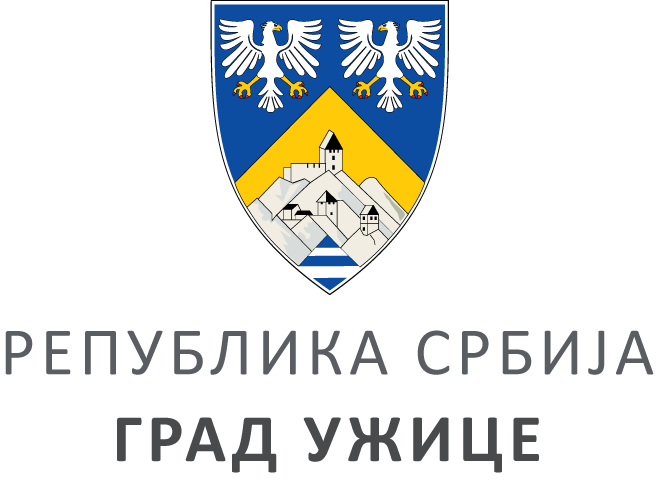 ГРАДСКА УПРАВА ЗА ИНФРАСТРУКТУРУ И РАЗВОЈГРАДСКА УПРАВА ЗА ИНФРАСТРУКТУРУ И РАЗВОЈГРАДСКА УПРАВА ЗА ИНФРАСТРУКТУРУ И РАЗВОЈГРАДСКА УПРАВА ЗА ИНФРАСТРУКТУРУ И РАЗВОЈVIII ББрој: 404-181/19ББрој: 404-181/19Датум:Датум:24.06.2019ПоглављеНазив поглављаСтранаIОпшти подаци о јавној набавци3.IIУслови за учешће у поступку јавне набавке из чл.75. и 76. ЗЈН и упутство како се доказује испуњеност услова4.IIIКритеријум за избор најповољније понуде10.IVУпутство понуђачима како да сачине понуду11.VСписак образаца који су саставни део конкурсне документације24.VIТехнички опис71.Р.бр.ОБАВЕЗНИ УСЛОВИ1.Да је регистрован код надлежног органа, односно уписан у одговарајући регистар (члан 75. став 1 тачка 1) ЗЈН)ДоказИзвод из регистра Агенције за привредне регистре, односно извод из регистра надлежног Привредног суда2.Да он и његов законски заступник није осуђиван за неко од кривичних дела као члан организоване криминалне групе, да није осуђиван за кривична дела против привреде, кривична дела против животне средине, кривично дело примања или давања мита, кривично дело преваре (члан 75. став 1. тачка 2) ЗЈН)ДоказПравна лица достављају:1) Извод из казнене евиденције, односно уверењe основног суда на чијем подручју се налази седиште домаћег правног лица, односно седиште представништва или огранка страног правног лица, којим се потврђује да правно лице није осуђивано за кривична дела против привреде, кривична дела против животне средине, кривично дело примања или давања мита, кривично дело преваре. Напомена: Уколико уверење Основног суда не обухвата податке из казнене евиденције за кривична дела која су у надлежности редовног кривичног одељења Вишег суда, потребно је поред уверења Основног суда доставити И УВЕРЕЊЕ ВИШЕГ СУДА на чијем подручју је седиште домаћег правног лица, односно седиште представништва или огранка страног правног лица, којом се потврђује да правно лице није осуђивано за кривична дела против привреде и кривично дело примања мита;2) Извод из казнене евиденције Посебног одељења за организовани   криминал Вишег суда у Београду, којим се потврђује да правно лице није осуђивано за неко од кривичних дела организованог криминала;3) Извод из казнене евиденције, односно уверење надлежне полицијске управе МУП-а, којим се потврђује да законски заступник понуђача није осуђиван за кривична дела против привреде, кривична дела против животне средине, кривично дело примања или давања мита, кривично дело преваре и неко од кривичних дела организованог криминала (захтев се може поднети према месту рођења или према месту пребивалишта законског заступника). Уколико понуђач има више законских заступника дужан је да достави доказ за сваког од њих.Предузетници и физичка лица достављају:Извод из казнене евиденције, односно уверење надлежне полицијске управе МУП-а, којим се потврђује да није осуђиван за неко од кривичних дела као члан организоване криминалне групе, да није осуђиван за кривична дела против привреде, кривична дела против животне средине, кривично дело примања или давања мита, кривично дело преваре (захтев се може поднети према месту рођења или према месту пребивалишта).Напомена: Овај доказ не може бити старији од два месеца пре      отварања понуда3. Да је измирио доспеле порезе, доприносе и друге јавне дажбине у складу са прописима Републике Србије или стране државе када има седиште на њеној територији (члан 75. став 1. тачка 4) ЗЈНДоказУверење Пореске управе Министарства финансија да је измирио доспеле порезе и доприносе и уверење надлежне управе локалне самоуправе да је измирио обавезе по основу изворних локалних јавних прихода или потврду Агенције за приватизацију да се понуђач налази у поступку приватизације. Напомена 1: Уколико понуђач има регистроване огранке или  издвојена места чија се седишта разликују од седишта друштва, потребно је доставити потврду месно надлежног пореског органа локалне самоуправе да је понуђач измирио доспеле обавезе јавних прихода за огранак  или издвојено местоНапомена 2: Овај доказ не може бити старији од два месеца пре отварања понудаПонуђачи који су регистровани у Регистру понуђача који води Агенција за привредне регистре не достављају доказе о испуњености услова из члана 75. ст. 1. тач. 1) до 4) ЗЈН, сходно чл. 78. ЗЈН. Понуђачи који су регистровани у Регистру понуђача могу доставити Решење о упису у регистар понуђача АПР.Понуђачи који су регистровани у Регистру понуђача који води Агенција за привредне регистре не достављају доказе о испуњености услова из члана 75. ст. 1. тач. 1) до 4) ЗЈН, сходно чл. 78. ЗЈН. Понуђачи који су регистровани у Регистру понуђача могу доставити Решење о упису у регистар понуђача АПР.4. Понуђач је дужан да при састављању понуде изричито наведе да је поштовао обавезе које произлазе из важећих прописа о заштити на раду, запошљавању и условима рада, заштити животне средине, као и да нема забрану обављања делатности која је на снази у време подношења понуде (члан 75. став 2. ЗЈН).ДоказПотписан о оверен Oбразац Изјаве понуђача о поштовању важећих прописа о заштити на раду, запошљавању и условима рада, заштити животне средине и да нема забрану обављања делатности. Изјава мора да буде потписана од стране овлашћеног лица понуђача и оверена печатом. Уколико понуду подноси група понуђача, сваки члан групе мора посебно потписати и печатом оверити наведену Изјаву. Р.бр.ДОДАТНИ УСЛОВИ1.Да располаже неопходним пословним капацитетом односно да је у претходне 3 календарске године (2016, 2017 и 2018) извео радове на изградњи и/или реконструкцији и/или санацији споменика културе у износу од минимум 50.000.000 динара без пдв-а, од чега је извео најмање један посао у минималном износу од 20.000.000 динара без пдв-аДоказПотврда, уговор и окончана ситуација (прва и последња страна окончане ситуације са рекапитулацијом радова) за све реализоване уговоре.Уколико је уговор анексиран, неопходно је доставити све анексе тог уговора уколико се њима мења првобитно уговорена цена.Потврде наручиоца не морају бити на Обрасцу из конкурсне документације.Потврде наручилаца о реализацији закњучених уговора треба да садрже:-назив и адреса наручиоца-назив и адреса понуђача-предмет уговора-вредност изведених радова-број и датум уговора-контакт особа наручиоца и телефон-потпис овлашћеног лица и печат наручиоцаПосебна напомена:Уколико је понуђач у реализацији уговора наступао у групи понуђача, као носилац посла или члан групе, биће му призната само вредност радова коју је самостално извео.Уколико се на потврди наручиоца не налази тај издвојени износ, потребно је доставити о томе одговарајући доказ – уговоре и/или ситуације између чланова групе понуђача или друге доказе на основу којих се може утврдити тачан износ и врста изведених радова од стране понуђача.2.Да понуђач има у радном односу на неодређено или одређено време или ангажоване по основу уговора ван радног односа одговорне извођаче радова са личним лиценцама и то:и ДоказКопија личне лиценце издате од Инжењерске коморе Србије, потврда о важењу лиценце и доказ о радном статусу (за носиоца лиценце који је запослен код понуђача: фотокопија уговора о раду, фотокопија МА или другог одговарајућег обрасца, односно за носиоца лиценце који није запослен код понуђача: фотокопија  уговора ван радног односа)Ако у уговору ван радног односа није наведено да ће носилац лиценце бити ангажован за реализацију радова који су предмет ове јавне набавке потребно је приложити Анекс уговора којим се то дефинише.За лица ван радног односа (  ангажована у складу са Законом о раду) период радног ангажовања мора да покрива период на који се уговара предметна јавна набавка.Наручилац ће прихватити следеће уговоре ван радног односа:1. Уговор о привремено повременим пословима2. Уговор о делу (ради обављања послова који су ван делатности послодавца)3. Уговор о допунском раду3.Да располаже довољним техничким капацитетом и то са:Доказпописна листа са датумом 31.12.2018. године, потписанa од стране овлашћеног лица понуђача и оверенa печатом понуђача или аналитичкa картицa основних средстава потписанa од стране овлашћеног лица понуђача и оверенa печатом понуђача;рачун и отпремницa за средства набављена од 1.1.2019. године;уговор о закупу уколико је средство набављено од стране закуподавца након 1.1.2019. године;уговор о лизингуНа наведеним доказима мора видно бити означена тражена техничка опрема.Напомена: Ако се из наведене документације не може јасно утврдити одређена спецификација опреме (дужина, површина) потребно је о томе доставити одговарајући доказ из ког се несумљиво могу утврдити тражене карактеристике.4.Да,  случају заједничке понуде достави: ДоказСпоразум којим се понуђачи из групе међусобно и према наручиоцу обавезују на извршење јавне набавкеНАЗИВ ОБРАСЦАБРОЈ ОБРАСЦА1.Образац понудеОБРАЗАЦ БР. 12.Трошкови припреме понудеОБРАЗАЦ БР. 23.Изјава о независној понудиОБРАЗАЦ БР. 34.Изјава о одговорном извођачу ОБРАЗАЦ БР. 45.Изјава о расположивости техничке опремеОБРАЗАЦ БР. 56.Списак изведених радоваОБРАЗАЦ БР. 67.Потврда о реализацији уговораОБРАЗАЦ БР. 78.Изјава понуђача о поштовању важећих прописа о заштити на раду, запошљавању и условима рада, заштити животне средине, као и да нема забрану обављања делатностиОБРАЗАЦ БР. 89.Изјава о прибављању полисе осигурањаОБРАЗАЦ БР. 910.Модел уговораОБРАЗАЦ БР. 1011.Предмер и предрачун радова - образац структуре понуђене ценеОБРАЗАЦ БР. 11Назив понуђача:Адреса понуђача:Матични број понуђача:Порески идентификациони број понуђача (ПИБ):Име особе за контакт:Електронска адреса понуђача (e-mail):Телефон:Телефакс:Број рачуна понуђача и назив банке:Лице овлашћено за потписивање уговораА) САМОСТАЛНО Б) СА ПОДИЗВОЂАЧЕМВ) КАО ЗАЈЕДНИЧКУ ПОНУДУ1)Назив подизвођача:Адреса:Матични број:Порески идентификациони број:Име особе за контакт:Проценат укупне вредности набавке који ће извршити подизвођач:Део предмета набавке који ће извршити подизвођач:2)Назив подизвођача:Адреса:Матични број:Порески идентификациони број:Име особе за контакт:Проценат укупне вредности набавке који ће извршити подизвођач:Део предмета набавке који ће извршити подизвођач:1)Назив учесника у заједничкој понуди:Адреса:Матични број:Порески идентификациони број:Име особе за контакт:2)Назив учесника у заједничкој понуди:Адреса:Матични број:Порески идентификациони број:Име особе за контакт:3)Назив учесника у заједничкој понуди:Адреса:Матични број:Порески идентификациони број:Име особе за контакт:Укупна цена без ПДВ-а _________________ динара(словима_____________________________________)(уписати)Укупна цена са ПДВ-ом_________________ динара(словима_____________________________________) (уписати)Рок и начин плаћањаРок плаћања је до 45 дана од дана пријема оверене привремене односно окончане ситуације све у складу са Законом о роковима измирења новчаних обавеза у комерцијалним трансакцијама („Службени гласник РС”, бр. 119/12, 68/15 и 113/2017). Плаћање се врши на рачун понуђача.Тражени аванс (највише 20% од уговорене вредности са пдв-ом)А) _________% односно _______________динара са пдв-ом. (уписати)Б) без авансаРок за извођење радова______ календарских дана (не дужи од 120 календарских дана) од дана увођења у посао(уписати)Место извођењаТериторија Града УжицаРок важења понуде________дана (минимум 120 дана) од дана отварања понуда (уписати)Гарантни период________ године (минимум 2) од дана примопредаје радова (уписати) ВРСТА ТРОШКАИЗНОС ТРОШКА У РСДУКУПАН ИЗНОС ТРОШКОВА ПРИПРЕМАЊА ПОНУДЕДатум:М.П.Потпис понуђачаДатум:М.П.Потпис понуђачаИЗЈАВА О ОДГОВОРНОМ ИЗВОЂАЧУ Бр.Име и презимеБрој лиценцеНазив понуђача (члана групе понуђача) који ангажује одговорног извођача:Основ ангажовања:    1. Запослен код       понуђача    2. Ангажован уговором1.2.3.Ред. бр.Техничко средствоповршинаРедни број и бр. стране са пописне листеБрој уговора о лизингу или закупуУписати у чијем је власништву  техничко средство1.Скела  600 м2Наручилац Период извођења радова Врста радоваВредност  изведених радова  (без ПДВ-а) УКУПНО изведених радова без ПДВ-а: УКУПНО изведених радова без ПДВ-а: УКУПНО изведених радова без ПДВ-а: Назив Наручиоца Адреса________________________________________________________________ИЗЈАВА О ПРИБАВЉАЊУ ПОЛИСЕ ОСИГУРАЊАЗА НАРУЧИОЦАЗА ИЗВОЂАЧА РАДОВАНАЧЕЛНИКМилоје МарићМП.МП. ПРЕДМЕР И ПРЕДРАЧУН АРХИТЕКТОНСКО - ГРАЂЕВИНСКИХ РАДОВА ПРЕДМЕР И ПРЕДРАЧУН АРХИТЕКТОНСКО - ГРАЂЕВИНСКИХ РАДОВА ПРЕДМЕР И ПРЕДРАЧУН АРХИТЕКТОНСКО - ГРАЂЕВИНСКИХ РАДОВА ПРЕДМЕР И ПРЕДРАЧУН АРХИТЕКТОНСКО - ГРАЂЕВИНСКИХ РАДОВА ПРЕДМЕР И ПРЕДРАЧУН АРХИТЕКТОНСКО - ГРАЂЕВИНСКИХ РАДОВАна рестаурацији, реконструкцији и презентацији цитаделе са кулом Ужичког градана рестаурацији, реконструкцији и презентацији цитаделе са кулом Ужичког градана рестаурацији, реконструкцији и презентацији цитаделе са кулом Ужичког градана рестаурацији, реконструкцији и презентацији цитаделе са кулом Ужичког градана рестаурацији, реконструкцији и презентацији цитаделе са кулом Ужичког градајед. Мереколичинајединична цена без пдв-аукупна цена без пдв-аI ПРИПРЕМНИ РАДОВИ И ДЕМОНТАЖЕМонтажа и демонтажа просторне металне цевасте скеле за радове, у свему према важећим прописима и мерама ХТЗ-а. Скела мора бити статички стабилна, анкерована и прописно уземљена. Поставити радне платформе од фосни. Скелу прима и преко дневника даје дозволу за употребу статичар. Користи се за све време трајања радова. Обрачун по m2 скеле. 1m2650,00Пажљива демонтажа постојеће дрвене конструкције са облогом, а код улазне платформе куле. Облогу и греде демонтирати, очистити, сложити, упаковати и одложити на сигурно место до поновног коришћења. Обрачун по m2 платформе.2m215,90Пажљива демонтажа постојеће металне ограде на кули. Металну ограду пажљиво демонтирати, очистити, сложити за поновну употребу. Рупе у зиду након демонтаже поправити зидањем. Обрачун по m2 ограде.3m234,95Пажљива демонтажа постојећег металног степеништа са дрвеним газиштима на прилазу у кулу. Пажљиво демонтирати конструкцију, газишта и ограду. Делове степеништа грубо очистити и сложити, за поновну употребу. Рупе у зиду након демонтаже поправити зидањем. конструкција kg7,00газиштаm18,004оградаm23,20УКУПНО ПРИПРЕМНИ РАДОВИ И ДЕМОНТАЖЕII ЗЕМЉАНИ РАДОВИНабавка, поправка постојећег слоја и насипање додатног слоја туцаника у простору испред улазног зида казамата, платоу изнад казамата и простору унутар казамата. Након завршетка зидарских радова на реконструкцији и презентацији објекта, поправити оштећену подну површину већ насуту каменом, додавањем туцаника и нивелацијом према улазу у казамате (пад површине од казамата ка улазу у цитаделу), као и насути комплетан плато изнад казамата, а испред улаза у кулу, у слоју дебљине према пројектно-техничкој документацији. Обрачун по m3 насутог туцаника. простор испред казамата: 2,80 m3плато изнад казамата: 18.63 m3простор унутар казамата: 8.14 m31укупно: 29,57 m3m329,572Бушење рупа у стени димензија 50 cm x 50 cm x 50 cm за постављање стубова  спољног и унутрашњег степеништа. Обрачун по комаду избушене рупе.ком7,003Обликовање стене пода казамата по потреби терена (дебљине до 10 cm, а након скидања постојећег слоја туцаника).m34,93УКУПНО ЗЕМЉАНИ РАДОВИIII АРМИРАНО - БЕТОНСКИ  РАДОВИ1Израда армирано бетонских темеља самаца марке МБ 30 за носеће челичне стубове. Темеље армирати по пројекту, детаљима и статичком прорачуну. Бетон уградити и неговати по прописима. У цену улази и арматура. Обрачун по m3 темеља.m30,802Израда армирано бетонских серклажа, марке МБ30, унутар зидова куле. Израдити оплату и серклаже армирати по пројекту, детаљима и статичком прорачуну. Бетон уградити и неговати по прописима. У цену улазе и оплата, арматура и помоћна скела. Обрачун по m3 серклажа.m33,60УКУПНО АРМИРАНО - БЕТОНСКИ  РАДОВИIV ЗИДАРСКИ РАДОВИЗидање масе зидова ломљеним каменом (спаритски кречњак, присутан у постојећим зидовима Ужичког града) у кречном малтеру (негашени креч, песак и природни додатак са пуцоланским својствима, а према рецепту пројектанта). Камен за зидање мора бити једар, слог по избору пројектанта. Камен пре уградње квасити водом. Веза постојећег зида и новог зидања мора бити обезбеђена употребом анкера. По завршеном зидању очистити камен и спојнице. У цену улазе набавка камена, зидање, анкери и помоћна скела. Обрачун по м3 зида. бедеми: зидна маса 87,40 m3кула: зидна маса 182 m3казамати: улазни зид 11,00 m3; зид ка степеништу 4,20 m3укупно: 284,60 m31m3284,60Зидање лица зидова притесаним каменом (спаритски кречњак, присутан у постојећим зидовима Ужичког града)  у кречном малтеру (негашени креч, песак и природни додатак са пуцоланским својствима, а према рецепту пројектанта). Камен за зидање мора бити једар, слог по избору пројектанта. На угловима уградити веће и правилније комаде камена. Посебно пажљиво и правилно зидати код отвора. Камен пре уградње квасити водом. По завршеном зидању очистити камен и спојнице. У цену улазе набавка камена, зидање и помоћна скела. Обрачун по м3 зида. бедеми: зидна маса 21,90 m3кула: зидна маса  69,10 m3казамати: зид ка степеништу: 4,20 m3укупно: 95.20 m32m395,20Зидање лица зидова обрађеним каменом (бигар, присутан у постојећим зидовима Ужичког града)  у кречном малтеру (негашени креч, песак и природни додатак са пуцоланским својствима, а према рецепту пројектанта). Камен за зидање мора бити једар, слог по избору пројектанта. На угловима уградити веће и правилније комаде камена. Посебно пажљиво и правилно зидати код отвора. Камен пре уградње квасити водом. По завршеном зидању очистити камен и спојнице. У цену улазе набавка камена, зидање и помоћна скела. Обрачун по м3 зида. казамати: улазни зид: 11,00 m33укупно: 11.00 m3m311,00Зидање парапета и зубаца бедема и куле притесаним каменом (спаритски кречњак, присутан у постојећим зидовима Ужичког града)  у кречном малтеру (негашени креч, песак и природни додатак са пуцоланским својствима, а према рецепту пројектанта). Камен за зидање мора бити једар, слог по избору пројектанта. На угловима уградити веће и правилније комаде камена. Камен пре уградње квасити водом. По завршеном зидању очистити камен и спојнице. У цену улазе набавка камена, зидање и помоћна скела. Обрачун по м3 зида. бедеми: парапет 28,30 m3; зупци 27,55 m3кула:  парапет: 12,25 m3; зупци: 11,45 m3укупно: 79,55 m34m379,55Зидање сводова и лукова у простору казамата, зида куле, и улаза у цитаделу обрађеним каменом (бигар, присутан у постојећим зидовима Ужичког града) у кречном малтеру (негашени креч, песак и природни додатак са пуцоланским својствима, а према рецепту пројектанта). Камен за зидање мора бити једар, са обрађеним видним површинама и ивицама. слог по избору пројектанта. Камен пре уградње квасити водом и редове зидати са правилним превезима и споницама. По завршеном зидању очистити камен и спојнице. У цену улазе набавка и обрада камена, зидање, оплата са ременатама, подупирачи и помоћна скела. Обрачун по м3 сводова.почетак сводова уз обод зида казамата према кули : 5.90 m3улаз у цитаделу: 1,70 m3 зидање око врата: 4.25 m35m311,85Дерсовање зидова и сводова од камена кречним малтером (негашени креч, песак и природни додатак са пуцоланским својствима, а према рецепту инвеститора). Пре почетка дерсовања површине зидова очистити и отпрашити. Спојнице добро испунити малтером, начин дерсовања по упутству пројектанта. Малтер не сме да буде редак да не би дошло до цурења материјала и прљања камена. По завршеном послу лице очистити. Обрачун по м2 дерсоване површине.бедеми: зидна маса 233.10 m2; парапет 93,80 m2; зупци 176.20 m2кула: зидна маса 342,15 m2; парапет 49,40 m2; зупци 74,00 m2казамати: улазни зид 58,10 m2; зид ка кули са сводовима 39,83 m2укупно: 1066,60 m36m21066,60УКУПНО ЗИДАРСКИ РАДОВИV ТЕСАРСКИ И СТОЛАРСКИ РАДОВИ1Набавка и постављање дрвених тавањача у кули и ободне греде на првом и другом спрату, као и дрвених елемената у нишама пушкарница. Конструкцију израдити од суве, праве и квалитетне храстове грађе, по пројекту, детаљима и упутству пројектанта. На ослонцима припремити лежишта тавањача. Нове тавањаче пажљиво поставити, извршити заштиту и импрегнацију, као и премаз хидоризолацијом. У цену улази и помоћна скела. Обрачун по м3 постављених дрвених елемената.m36,402Поновно постављање демонтираних дрвених тавањача у приземљу куле. На ослонцима припремити лежишта тавањача. У цену улази и помоћна скела. Обрачун по м3 постављених тавањача.m30,653Набавка и постављање дрвених дасака преко дрвених тавањача у кули. Даске су дебљине 5 cm од суве, праве и квалитетне храстове грађе. Нове даске пажљиво поставити, извршити заштиту и импрегнацију. У цену улази и помоћна скела. Обрачун по m2 постављене површине.m219,404Поновно остављање демонтираних дрвених дасака у приземљу куле са израдом отвора са поклопцем у поду према детаљима пројекта, димензија 65 cm x 75 cm. Даске пажљиво поставити. У цену улази и помоћна скела. Обрачун по m2 постављене површине.m216,005Набавка и испорука материјала и израда сложене кровне конструкције од суве храстове грађе. Кров израдити у свему према пројекту и детаљима. На местима ослонаца дрвених греда поставити слој Крабероида и греде анкеровати. Урадити све прописане тесарске везе кровних елемената и ојачања од флах гвожђа, котви, завртњева, кламфи и слично. Обрачун по m2 хоризонталне пројекције крова.m280,456Набавка и постављање дашчане подлоге преко кровне конструкције. Даске дебљине 24 mm од суве, праве и квалитетне јелове даске, оптималне дужине поставити на додир и заковати. Обрачун по m2 постављене површине.m291,857Набавка и испорука материјала и летвисање кровне стрехе летвама 24/48mm, низ кров, густо покривање. Летвисање извести сувим, правим и квалитетним јеловим летвама, оптималне дужине. Обрачун по m2 мерено по косини крова.m238,958Набавка и испорука материјала и летвисање крова летвама 2 x 24/48mm, низ кров и паралелно са роговима, за стварање ваздушног простора испод покривача. Летвисање извести сувим, правим и квалитетним јеловим летвама, оптималне дужине. Обрачун по m2 мерено по косини крова.m291,859Набавка грађе, испорука, израда и постављање кровног покривача од храстове шиндре. Грађа за израду шиндре мора бити квалитетна, сувс и без чворова. Шиндру израдити и поставити по пројекту, детаљима и упутству пројектанта. Пре постављања шиндру импрегнирати потапањем или мазањем више пута ксилолин комбијем. По завршеном постављању кровног покривача исти премазати "Бакрилом" или сличним средством, два до три пута. Обрачун по m2 постављене површине. и летвисање крова летвама 2 x 24/48mm, низ кров и паралелно са роговима, за стварање ваздушног простора испод поривача. Летвисање извести сувим, правим и квалитетним јеловим летвама, оптималне дужине. Обрачун по m2 мерено по косини крова.m2130,80Набавка материјала, израда и постављање храстових једнокрилних врата. Врата обрадити и израдити од првокласне и суве храстовине, по шеми столарије и детаљима. Оков од кованог гвожђа израдити и фурнирати по детаљима и упутству пројектанта. Врата заштитити премазом за импрегнацију. Обрачун по комаду врата. Димензије врата:100 cm x 205 cmkom2,0090 cm x 190 cmkom1,0010120 cm x 185 cm kom1,0011Набавка материјала, израда и постављање седишта од талпи на металне конструкције клупа. Талпе израдити на перо и жљеб од првокласне и суве храстовине, дебљине 42 mm и поставити по пројекту и детаљима. Обрачун по m2 седишта. m21,30УКУПНО ТЕСАРСКИ И СТОЛАРСКИ РАДОВИVI ИЗОЛАТЕРСКИ РАДОВИ1Набавка и постављање геотекстила - 300 gr/m2, у склопу равног крова изнад простора казамата. Обрачун по m2 постављеног геотекстила. m2370,002Набавка и постављање хидроизолационе армиране фолије од омекшаног ПВЦ-а и допунских елемената и анкера. Фолија мора бити меахнички отпорна и савитљива на ниским и високим темпреатурама, не сме да трули, мора бити отпорна на корење биљака. Обрачун по m2 изоловане површине.m2140,003Набавка и постављање фалцованих термоизолационих плоча од екструдираног полистирена, укупне дебљине 100mm, масе 30kg/m3-35kg/m3. Обрачун по m2 изоловане површине.m2110,00УКУПНО ИЗОЛАТЕРСКИ РАДОВИVII БРАВАРСКИ РАДОВИИзрада и уградња решeткастих заварених газишта за спољно степениште која се састоје од међусобно уклопљених носећих перфорираних флахова и везних полуфлахова. Решетке се израђују од челичних тополоваљаних лимова у квалитету  Č0361 (S 235 JRG2), као и од нерђајућег челика. Површинска заштита је цинковање или фарбање у боји по избору Инвеститора, зависно од позиције. Обрачун по комаду газишта. Димензије газишта:ромбоидни облик дужине 90 cm и средње ширине 28cmkom9,00правоугаони облик 100 cm x 28cmkom5,00троугаони облик 90cm x 70cm x 115cmkom1,00троугаони облик 115cm x 80cm x 90cmkom1,00троугаони облик 80cm x 90cm x 130cmkom1,00троугаони облик 115cm x 90cm x 130cmkom1,00правоугаони облик 100 cm x 60cmkom7,00трапезни облик 105 cm x 110 cm x 60 cm x 95 cmkom2,00правоугаони облик 100 cm x 25 cmkom1,001трапезни облик 105 cm x 100 cm x 80 cm x 110 cmkom1,00Израда и уградња решeткастих заварених газишта за унутрашње степениште куле која се састоје од међусобно уклопљених носећих перфорираних флахова и везних полуфлахова. Решетке се израђују од челичних тополовањаних лимова у квалитету  Č0361 (S 235 JRG2), као и од нерђајућег челика. Површинска заштита је цинковање или фарбање у боји по избору пројектанта, зависно од позиције.Обрачун по комаду газишта. Димензије газишта:правоугаони облик 90 cm x 27cmkom14,00правоугаони облик 105 cm x 27cmkom2,00правоугаони облик 100 cm x 27cmkom2,00правоугаони облик 95 cm x 27cmkom2,00правоугаони облик 90 cm x 90 cmkom2,00троугаони облик 90cm x 90cm x 130cmkom8,002троугаони облик 115cm x 90cm x 145cmkom4,003Израда и уградња стубова и греда од челичних квадратних профила 150mm x 150mm x 4mm, различитих дужина, а који носе спољно степениште. Стубове фиксирати у армирано - бетонске стопе, а греде у камене зидове. У цену урачунати и анкер плоче са шипкама (7 ком). Површинска заштита стубова је фарбање у боји по избору пројектанта.kg1005,004Израда и уградња стубова и греда од челичних квадратних профила 150mm x 150mm x 4mm, различитих дужина, а који носе унутрашње степениште у кули. Стубове фиксирати у армирано - бетонске стопе, а греде у камене зидове. У цену урачунати и анкер плоче са шипкама (2 ком). Површинска заштита стубова је фарбање у боји по избору пројектанта.kg1370,00Израда и уградња челичне ограде на спољном степеништу и платоу. Ограда се састоји од стубова и рамова од квадратних профила са испуном од истегнутог метала и облоге од алуминијумског лима дебљине 3 mm . Материјал мора одговарати стандардима EN10025 и квалитету S 235 JRG2.  Висина ограде je 100 cm. Ограду фиксирати за конструкцију степеништа и газишта. Површинска заштита је фарбање у боји по избору пројектанта.мрежа од истегнутог метала, димензије окца  50-60 mm x 140-150 mm, дебљина лима 2-3 mm.m226,00стубови ограде од квадратних профила 50mm x 50mm x 3 mm, различитих дужина према пројектуkg75,005рамови ограде од квадратних профила 30mm x 30mm x 2 mm различитих дужина према пројектуkg190,00Израда и уградња челичне ограде на унутрашњем степеништу у кули. Ограда се састоји од стубова и рамова од квадратних профила са испуном од истегнутог метала. Материјал мора одговарати стандардима EN10025 и квалитету S 235 JRG2.  Висина ограде je 100 cm. Ограду фиксирати за конструкцију степеништа и газишта. Површинска заштита је фарбање у боји по избору пројектанта.стубови ограде од квадратних профила 50mm x 50mm x 3 mm, различитих дужина према пројектуkg76,00рамови ограде од квадратних профила 30mm x 30mm x 2 mm различитих дужина према пројектуkg180,00мрежа од истегнутог метала, димензије окца мреже од истегнутог метала 50-60 mm x 140-150 mm, дебљина лима 2-3 mm.m233,006облога од алуминијумског лима дебљине 3 mm  m217,507Набавка материјала и уградња плоче од алуминијумског лима, дебљине 2 mm, као плафона у простору казамата. Плочу фиксирати за челичну конструкцију изнад казамата, а према детаљима пројекта. Обрачун по m2 уграђене плоче.m269,008Набавка материјала и уградња плоче од алуминијумског трапезног поцинкованог лима, преко конструкције изнад казамата, а као подлоге за слојеве равног крова. Плочу фиксирати за челичну конструкцију изнад казамата, а према детаљима пројекта. Обрачун по m2 уграђене плоче.m2110,009Набавка материјала и уградња плоча од алуминијумског лима, дебљине 3 mm, као облоге стубова спољне ограде и подеста са њене горње стране. Плоче фиксирати за челичне конструкцију стубова и греда степеништа и подеста. Обрачун по m2 уграђене плоче.m214,0010Набавка, израда и постављање решеткастих носача као конструкције платоа изнад казамата, анкерисаних у камене зидове, а према пројекту и детаљима. Решеткасте носаче израдити од челичних носача. У конструкцију урачунати и секундарне носаче који обезбеђују стварање пада крова од 1.5%. Лимова, угаоника, флахова, подложних плоча, анкера и слично, по пројекту, детаљима и упутству пројектанта. Спојеве, варове иделано израдити, очистити и обрусити. Пре уградње носаче очистити од корозије и прашине, нанети импрегнацију и основну боју, по извршеној монтажи, поправити је. У цену улазе и aнкери, завртњи, подлошке, скела, као и атестирање конструкције и варова. Обрачун по kg челика.kg3980,0011Израда и уградња решетке од кованог гвођжа као капије на улазу у цитаделу, према детаљима и упутству пројектанта. Решетку израдити и уградити по детљаима у упутству пројектанта. Евентуалне варове идеално обрусити, решетке очистити од корозије и прашине, нанети импрегнацију и обојити основном бојом. Поставити решетке, поправити основну боју и обојити два пута бојом за метал. Обрачун по m2.m22,7012Израда и постављање заштитних мрежа против голубова у отворе на зидовима куле. Димензије окца 30 mm x 30 mm. Обрачун по m2 постављене мреже.m24,0013Израда челичног рукохвата од цеви пречникa 50mm и постављање између зубаца бедема и куле (на висини од 120 cm), код отвора на зидовима куле (на висини од 120 cm), као и код спољног и унутрашњег степеништа (на висини од 90 cm). Рукохват фиксирати за камени зид. Површинска заштита је фарбање у боји по избору пројектанта.m150,0014Израда челичног рукохвата од цеви пречникa 50mm за спољно и унутрашње степениште и плато изнад казамата и постављање на мрежасту ограду на висини од 80 cm до 90 cm или фиксирање на камени зид. Површинска заштита је фарбање у боји по избору пројектанта.m148,00УКУПНО БРАВАРСКИ РАДОВИVIII ФАРБАРСКИ РАДОВИ1Бојење пуних металних површина ограде, облоге стубова и плафона унутар простора казамата бојом за метал. На површине нанети импрегнацију и основну боју, а затим бојити два пута бојом за метал. Боја по избору пројектанта. Обрачун по m2 обојене површине.  m292,00УКУПНО ФАРБАРСКИ РАДОВИIX ОСТАЛИ РАДОВИ1Набавка и постављање дренажних флексибилних коругованих ПВЦ цеви од тврдог поливинилхлорида, пречника 110mm, на платоу изнад казамата и у простору испред казамата, заједно са фасонским комадима и материјалом за спајање. Поставити само исправне цеви и фасонске комаде који имају атесте. Обрачун по m1 цеви.m1 45,002Набавка и постављање ПВЦ канализационих цеви од тврдог поливинилхлорида, пречника 110mm, кроз улазни зид казамата, заједно са фасонским комадима и материјалом за спајање. Поставити само исправне цеви и фасонске комаде који имају атесте. Цеви поставити током зидања улазног зида казамата и фиксирати. Обрачун по m1 цеви.m1 7,003Демонтажа постојећег јарбола дужине 9 метара ( висина).Премештање јарбола и монтажа на другу локацију коју одреди инвеститор.У цену улазе сви потребни радови (демонтажа, транспорт, уградња, бетон 1м3, арматура 60 кг и остали радови)ком1,00УКУПНО ОСТАЛИ РАДОВИУКУПНО АРХИТЕКТОНСКО - ГРАЂЕВИНСКИ РАДОВИUŽIČKI GRAD-CITADELA SA GLAVNOM KULOM
ELEKTRO ENERGETSKE INSTALACIJEUŽIČKI GRAD-CITADELA SA GLAVNOM KULOM
ELEKTRO ENERGETSKE INSTALACIJEUŽIČKI GRAD-CITADELA SA GLAVNOM KULOM
ELEKTRO ENERGETSKE INSTALACIJEUŽIČKI GRAD-CITADELA SA GLAVNOM KULOM
ELEKTRO ENERGETSKE INSTALACIJEUŽIČKI GRAD-CITADELA SA GLAVNOM KULOM
ELEKTRO ENERGETSKE INSTALACIJEUŽIČKI GRAD-CITADELA SA GLAVNOM KULOM
ELEKTRO ENERGETSKE INSTALACIJEUŽIČKI GRAD-CITADELA SA GLAVNOM KULOM
ELEKTRO ENERGETSKE INSTALACIJEUŽIČKI GRAD-CITADELA SA GLAVNOM KULOM
ELEKTRO ENERGETSKE INSTALACIJEr.br.opis pozicijeopis pozicijeopis pozicije     jed.      meremerajed.cena bez pdv-a(din/meri)     Ukupno bez pdv-a       (din)AUNUTRAŠNJI EL. ENERGETSKI PRIKLJUČAK I RAZVODUNUTRAŠNJI EL. ENERGETSKI PRIKLJUČAK I RAZVODUNUTRAŠNJI EL. ENERGETSKI PRIKLJUČAK I RAZVOD1.Isporuka materijala i izrada betonskog temelja za metalni razvodni orman dimenzija 800x600x210mm, sa ugradnjom ankera za fiksiranje ormana.
Dimenzije temelja su dužina 60, širina 26, visina 80cm(30cm se ukopava).
Unutar temelja ostaviti prolaze za ulazne/izlazne kablove.
U radove ulazi i skop zemljišta za temelj, koji se izliva na licu mesta.Iskopanu zemlju razastrti oko ormana.Isporuka materijala i izrada betonskog temelja za metalni razvodni orman dimenzija 800x600x210mm, sa ugradnjom ankera za fiksiranje ormana.
Dimenzije temelja su dužina 60, širina 26, visina 80cm(30cm se ukopava).
Unutar temelja ostaviti prolaze za ulazne/izlazne kablove.
U radove ulazi i skop zemljišta za temelj, koji se izliva na licu mesta.Iskopanu zemlju razastrti oko ormana.Isporuka materijala i izrada betonskog temelja za metalni razvodni orman dimenzija 800x600x210mm, sa ugradnjom ankera za fiksiranje ormana.
Dimenzije temelja su dužina 60, širina 26, visina 80cm(30cm se ukopava).
Unutar temelja ostaviti prolaze za ulazne/izlazne kablove.
U radove ulazi i skop zemljišta za temelj, koji se izliva na licu mesta.Iskopanu zemlju razastrti oko ormana.kpl1,002.Isporuka potrebnog materijala, šemiranje razvodnog ormana GRO po jednopolnoj šemi, sa transportom i montažom na izliveni betonski temelj. Orman je dimenzija 800x 550x 210, u zaštiti IP 65 . Predvideti nadkrivni deo ormana adekvatan spoljnoj montaži, sa ugrađujenom sledećom opremom:
-Kompaktni tropolni prekidač 3P, 63A, kom 1
-Automatski osigurač 3P, C40A, kom 3
-Automatski osigurač 3P, C25A, kom 6
-Automatski osigurač 3P, C16A, kom 6
-Automatski osigurač 3P, B16A, kom 3Isporuka potrebnog materijala, šemiranje razvodnog ormana GRO po jednopolnoj šemi, sa transportom i montažom na izliveni betonski temelj. Orman je dimenzija 800x 550x 210, u zaštiti IP 65 . Predvideti nadkrivni deo ormana adekvatan spoljnoj montaži, sa ugrađujenom sledećom opremom:
-Kompaktni tropolni prekidač 3P, 63A, kom 1
-Automatski osigurač 3P, C40A, kom 3
-Automatski osigurač 3P, C25A, kom 6
-Automatski osigurač 3P, C16A, kom 6
-Automatski osigurač 3P, B16A, kom 3Isporuka potrebnog materijala, šemiranje razvodnog ormana GRO po jednopolnoj šemi, sa transportom i montažom na izliveni betonski temelj. Orman je dimenzija 800x 550x 210, u zaštiti IP 65 . Predvideti nadkrivni deo ormana adekvatan spoljnoj montaži, sa ugrađujenom sledećom opremom:
-Kompaktni tropolni prekidač 3P, 63A, kom 1
-Automatski osigurač 3P, C40A, kom 3
-Automatski osigurač 3P, C25A, kom 6
-Automatski osigurač 3P, C16A, kom 6
-Automatski osigurač 3P, B16A, kom 3kpl1,003.Isporuka potrebnog materijala, šemiranje komandno-razvodnog ormana KRO po jednopolnoj šemi, sa transportom i montažom na objektu. Orman je proizvođača “Evrotehna”,dimenzija 800x 550x 210, u zaštiti IP 55  sa ugrađenom sledecom opremom:
-Kompaktni prekidač 40W 3P, Schneider, kom 1
-Diferenc.zaštitni prekidač 2P, 25A, 500mA, Schneider, kom 3
-Kontaktor ICT,1P, 25A,1NO, Schneider, kom 6
-Grebenasti prekidač 1P, 20A, 1- 0 -2,45°A, Schneider, za ugradnju u vrata ormana kom 1
-Grebenasti prekidač 1P, 20A, 0-1,45°A, Schneider,  za ugradnju u vrata ormana kom 6
-iC60N automatsk.prekidač 1P,16A, kriva C, Schneider, kom 3
-iC60N automatsk. prekidač 1P,16A, kriva B,Schneider, kom 4
-iC60N automatsk.prekidač 1P,10A, kriva B, Schneider, kom 4
-Foto rele FR-3 sa sondom, kom 1
-Signalna lampa sa integrisanom diodom XB7 zelena, 230V, kom 6Isporuka potrebnog materijala, šemiranje komandno-razvodnog ormana KRO po jednopolnoj šemi, sa transportom i montažom na objektu. Orman je proizvođača “Evrotehna”,dimenzija 800x 550x 210, u zaštiti IP 55  sa ugrađenom sledecom opremom:
-Kompaktni prekidač 40W 3P, Schneider, kom 1
-Diferenc.zaštitni prekidač 2P, 25A, 500mA, Schneider, kom 3
-Kontaktor ICT,1P, 25A,1NO, Schneider, kom 6
-Grebenasti prekidač 1P, 20A, 1- 0 -2,45°A, Schneider, za ugradnju u vrata ormana kom 1
-Grebenasti prekidač 1P, 20A, 0-1,45°A, Schneider,  za ugradnju u vrata ormana kom 6
-iC60N automatsk.prekidač 1P,16A, kriva C, Schneider, kom 3
-iC60N automatsk. prekidač 1P,16A, kriva B,Schneider, kom 4
-iC60N automatsk.prekidač 1P,10A, kriva B, Schneider, kom 4
-Foto rele FR-3 sa sondom, kom 1
-Signalna lampa sa integrisanom diodom XB7 zelena, 230V, kom 6Isporuka potrebnog materijala, šemiranje komandno-razvodnog ormana KRO po jednopolnoj šemi, sa transportom i montažom na objektu. Orman je proizvođača “Evrotehna”,dimenzija 800x 550x 210, u zaštiti IP 55  sa ugrađenom sledecom opremom:
-Kompaktni prekidač 40W 3P, Schneider, kom 1
-Diferenc.zaštitni prekidač 2P, 25A, 500mA, Schneider, kom 3
-Kontaktor ICT,1P, 25A,1NO, Schneider, kom 6
-Grebenasti prekidač 1P, 20A, 1- 0 -2,45°A, Schneider, za ugradnju u vrata ormana kom 1
-Grebenasti prekidač 1P, 20A, 0-1,45°A, Schneider,  za ugradnju u vrata ormana kom 6
-iC60N automatsk.prekidač 1P,16A, kriva C, Schneider, kom 3
-iC60N automatsk. prekidač 1P,16A, kriva B,Schneider, kom 4
-iC60N automatsk.prekidač 1P,10A, kriva B, Schneider, kom 4
-Foto rele FR-3 sa sondom, kom 1
-Signalna lampa sa integrisanom diodom XB7 zelena, 230V, kom 6kpl14.Presecanje i uvođenje postojećeg priključnog smonosivog snopa X00-A 4x25mm2 u GRO, el. povezivanje i obezbeđenjem napajanja postojećih potrošača(reflektora).Presecanje i uvođenje postojećeg priključnog smonosivog snopa X00-A 4x25mm2 u GRO, el. povezivanje i obezbeđenjem napajanja postojećih potrošača(reflektora).Presecanje i uvođenje postojećeg priključnog smonosivog snopa X00-A 4x25mm2 u GRO, el. povezivanje i obezbeđenjem napajanja postojećih potrošača(reflektora).kom15.Isporuka potrebnog materijala i izrada  temelja za stubove,visine 9m, od betona marke MB20, uz isporuku i ugradnju potrebne količine gvožđa za anker zavrtnje. Temelji su dimenzija 0,8x0,8x1,05m, kao što je prikazano u grafičkom priloguprojekta. Plaća se po jednom  temelju,  komlplet sa ankerima za fiksiranje stubova.Isporuka potrebnog materijala i izrada  temelja za stubove,visine 9m, od betona marke MB20, uz isporuku i ugradnju potrebne količine gvožđa za anker zavrtnje. Temelji su dimenzija 0,8x0,8x1,05m, kao što je prikazano u grafičkom priloguprojekta. Plaća se po jednom  temelju,  komlplet sa ankerima za fiksiranje stubova.Isporuka potrebnog materijala i izrada  temelja za stubove,visine 9m, od betona marke MB20, uz isporuku i ugradnju potrebne količine gvožđa za anker zavrtnje. Temelji su dimenzija 0,8x0,8x1,05m, kao što je prikazano u grafičkom priloguprojekta. Plaća se po jednom  temelju,  komlplet sa ankerima za fiksiranje stubova.kom36.Isporuka, polaganje i el. povezivanje napojnog kabla PP00-Y5x10mm2 od GRO do KRO u objektu.Kabal se polaže u zemlju, po kamenom zidu, provučen kroz SAPA plastificirano gibljivo metalno crevo Ø37 i fiksiran u  nišu u kamnom ozidanom zidu.Trasa priključnog kabla je teška za izvođenje, uslovljena situacijom na terenu. Projektom je definisana. Isporuka, polaganje i el. povezivanje napojnog kabla PP00-Y5x10mm2 od GRO do KRO u objektu.Kabal se polaže u zemlju, po kamenom zidu, provučen kroz SAPA plastificirano gibljivo metalno crevo Ø37 i fiksiran u  nišu u kamnom ozidanom zidu.Trasa priključnog kabla je teška za izvođenje, uslovljena situacijom na terenu. Projektom je definisana. Isporuka, polaganje i el. povezivanje napojnog kabla PP00-Y5x10mm2 od GRO do KRO u objektu.Kabal se polaže u zemlju, po kamenom zidu, provučen kroz SAPA plastificirano gibljivo metalno crevo Ø37 i fiksiran u  nišu u kamnom ozidanom zidu.Trasa priključnog kabla je teška za izvođenje, uslovljena situacijom na terenu. Projektom je definisana. m707.Ostali sitni i nepredviđeni radovi i materijalOstali sitni i nepredviđeni radovi i materijalOstali sitni i nepredviđeni radovi i materijalpauš1unutr.el. energ. priklj.i razvodunutr.el. energ. priklj.i razvodunutr.el. energ. priklj.i razvodBINSTALACIJE EL. OSVETLJENJAINSTALACIJE EL. OSVETLJENJAINSTALACIJE EL. OSVETLJENJAB.1Osvetljenje kazamataOsvetljenje kazamataOsvetljenje kazamata1.Isporuka, polaganje i el. povezivanje u KRO instalacionog kabla
PP00  2x1,5mm2, za napajanje LED svetiljki u podplafonskom prostoru nadkrivenog dela citadele, koga čine 3 prostorije.
Kabal se polaže po čeličnoj konstrukciji pomoću obujmica koje se lepe za tavanicu.Isporuka, polaganje i el. povezivanje u KRO instalacionog kabla
PP00  2x1,5mm2, za napajanje LED svetiljki u podplafonskom prostoru nadkrivenog dela citadele, koga čine 3 prostorije.
Kabal se polaže po čeličnoj konstrukciji pomoću obujmica koje se lepe za tavanicu.Isporuka, polaganje i el. povezivanje u KRO instalacionog kabla
PP00  2x1,5mm2, za napajanje LED svetiljki u podplafonskom prostoru nadkrivenog dela citadele, koga čine 3 prostorije.
Kabal se polaže po čeličnoj konstrukciji pomoću obujmica koje se lepe za tavanicu.m1002.Isporuka, montaža na metalnu tavansku konstrukciju "kazamata" , sa el, povezivanjem LED svetiljki LLK PT30 CW 60D 22W, 24V DC IP44D, proizvodnje Fiberli Lighting d.o.o.Isporuka, montaža na metalnu tavansku konstrukciju "kazamata" , sa el, povezivanjem LED svetiljki LLK PT30 CW 60D 22W, 24V DC IP44D, proizvodnje Fiberli Lighting d.o.o.Isporuka, montaža na metalnu tavansku konstrukciju "kazamata" , sa el, povezivanjem LED svetiljki LLK PT30 CW 60D 22W, 24V DC IP44D, proizvodnje Fiberli Lighting d.o.o.kom373.Isporuka i ugradnja fiting opreme za svetiljke iz pozicije 2
-LRS-350-24 kom 2
-modulator 3x5A, kom 1Isporuka i ugradnja fiting opreme za svetiljke iz pozicije 2
-LRS-350-24 kom 2
-modulator 3x5A, kom 1Isporuka i ugradnja fiting opreme za svetiljke iz pozicije 2
-LRS-350-24 kom 2
-modulator 3x5A, kom 1kpl1osvetljenje kazamataosvetljenje kazamataosvetljenje kazamataB.2Unutrašnje osvetljenje KULEUnutrašnje osvetljenje KULEUnutrašnje osvetljenje KULE1.Isporuka, polaganje i el. povezivanje u KRO instalacionih kablova
PP00-Y3x1,5mm2 (osvetljenje reflektora) i PP002x1,5mm2 (osvetljenje stepeništa) u kuli.
Kablovi napajaju reflektore, koji osvetljavaju 3 etaže kule i linijske svetiljke koje osvetljavaju metalno stepenište u kuli.
Kablovi se polažu po kamenom zidu, pomoću šelni, kroz kameni zid u SAPA metalnim crevima i po čeličnoj konstrukciji stepeništa u kuli na adekvatnim obujmicama.Isporuka, polaganje i el. povezivanje u KRO instalacionih kablova
PP00-Y3x1,5mm2 (osvetljenje reflektora) i PP002x1,5mm2 (osvetljenje stepeništa) u kuli.
Kablovi napajaju reflektore, koji osvetljavaju 3 etaže kule i linijske svetiljke koje osvetljavaju metalno stepenište u kuli.
Kablovi se polažu po kamenom zidu, pomoću šelni, kroz kameni zid u SAPA metalnim crevima i po čeličnoj konstrukciji stepeništa u kuli na adekvatnim obujmicama.Isporuka, polaganje i el. povezivanje u KRO instalacionih kablova
PP00-Y3x1,5mm2 (osvetljenje reflektora) i PP002x1,5mm2 (osvetljenje stepeništa) u kuli.
Kablovi napajaju reflektore, koji osvetljavaju 3 etaže kule i linijske svetiljke koje osvetljavaju metalno stepenište u kuli.
Kablovi se polažu po kamenom zidu, pomoću šelni, kroz kameni zid u SAPA metalnim crevima i po čeličnoj konstrukciji stepeništa u kuli na adekvatnim obujmicama.m1002.Isporuka i montaža na čeličnu konstrukciju stepaništa u kuli  , sa el. povezivanjem LED reflektora WS1 Y518 CW 60D 22W, 220V AC IP66, proizvodnje Fiberli Lighting d.o.o. Položaj reflektora je definisan fotometrijskim proračunom i dat u projektu.Isporuka i montaža na čeličnu konstrukciju stepaništa u kuli  , sa el. povezivanjem LED reflektora WS1 Y518 CW 60D 22W, 220V AC IP66, proizvodnje Fiberli Lighting d.o.o. Položaj reflektora je definisan fotometrijskim proračunom i dat u projektu.Isporuka i montaža na čeličnu konstrukciju stepaništa u kuli  , sa el. povezivanjem LED reflektora WS1 Y518 CW 60D 22W, 220V AC IP66, proizvodnje Fiberli Lighting d.o.o. Položaj reflektora je definisan fotometrijskim proračunom i dat u projektu.kom63.Isporuka i montaža na metalne rukohvate stepeništa i el. povezivanje LED svetiljki   LLMS T60 CW 120D 7,2W 24V DC IP 20, proizvodnje Fiberli Lighting d.o.o. Položaj reflektora je definisan u projektu.Isporuka i montaža na metalne rukohvate stepeništa i el. povezivanje LED svetiljki   LLMS T60 CW 120D 7,2W 24V DC IP 20, proizvodnje Fiberli Lighting d.o.o. Položaj reflektora je definisan u projektu.Isporuka i montaža na metalne rukohvate stepeništa i el. povezivanje LED svetiljki   LLMS T60 CW 120D 7,2W 24V DC IP 20, proizvodnje Fiberli Lighting d.o.o. Položaj reflektora je definisan u projektu.kom244.Isporuka i ugradnja fiting opreme za svetiljke izpozicije 3
-LRS-350-24 kom 1Isporuka i ugradnja fiting opreme za svetiljke izpozicije 3
-LRS-350-24 kom 1Isporuka i ugradnja fiting opreme za svetiljke izpozicije 3
-LRS-350-24 kom 1kom1unutrašnje osvetljenje kuleunutrašnje osvetljenje kuleunutrašnje osvetljenje kuleB.3Unutrašnje osvetljenje CITADELEUnutrašnje osvetljenje CITADELEUnutrašnje osvetljenje CITADELE1.Isporuka i fudiranje u kamenu masu šetne staze, čeličnog cevasrtog stuba visine 6m, nosača 2 LED reflektora. Stub u osnovi ima zavarenu Č ploču dimenzija 400x400mm, sa otvorima za fiksiranje za betonski temelj.
Kabal se uvlači u stub kroz otvor u bet. temelju(PE crevo DN 32).
Na vrhu stuba se fiksiraju 2 LED reflektora usmerena u skladu sa fotometrijskim proračunom u projektu. Crtež stuba je dat u grafi-čkom priligu projekta. Stub je pocinkovan i premazan sivom bojom.Isporuka i fudiranje u kamenu masu šetne staze, čeličnog cevasrtog stuba visine 6m, nosača 2 LED reflektora. Stub u osnovi ima zavarenu Č ploču dimenzija 400x400mm, sa otvorima za fiksiranje za betonski temelj.
Kabal se uvlači u stub kroz otvor u bet. temelju(PE crevo DN 32).
Na vrhu stuba se fiksiraju 2 LED reflektora usmerena u skladu sa fotometrijskim proračunom u projektu. Crtež stuba je dat u grafi-čkom priligu projekta. Stub je pocinkovan i premazan sivom bojom.Isporuka i fudiranje u kamenu masu šetne staze, čeličnog cevasrtog stuba visine 6m, nosača 2 LED reflektora. Stub u osnovi ima zavarenu Č ploču dimenzija 400x400mm, sa otvorima za fiksiranje za betonski temelj.
Kabal se uvlači u stub kroz otvor u bet. temelju(PE crevo DN 32).
Na vrhu stuba se fiksiraju 2 LED reflektora usmerena u skladu sa fotometrijskim proračunom u projektu. Crtež stuba je dat u grafi-čkom priligu projekta. Stub je pocinkovan i premazan sivom bojom.kom22.Isporuka i polaganje sa el. povezivanjem u KRO, napojnih kablo-va za 4 LED reflektora, koji osvetljavaju CITADELU.
Kablovi se polažu od KRO u "kazamatu", kroz čeličnu konstru-kciju tavanice kazamata, provučeni kroz SAPA metalna i plastifi-cirana gibljiva creva Ø26 i u podu šetališta citadele, provučeni kroz PE creva DN 25 i na kraju kroz čelični stub visine 6m do 2 reflektora na vrhu.Isporuka i polaganje sa el. povezivanjem u KRO, napojnih kablo-va za 4 LED reflektora, koji osvetljavaju CITADELU.
Kablovi se polažu od KRO u "kazamatu", kroz čeličnu konstru-kciju tavanice kazamata, provučeni kroz SAPA metalna i plastifi-cirana gibljiva creva Ø26 i u podu šetališta citadele, provučeni kroz PE creva DN 25 i na kraju kroz čelični stub visine 6m do 2 reflektora na vrhu.Isporuka i polaganje sa el. povezivanjem u KRO, napojnih kablo-va za 4 LED reflektora, koji osvetljavaju CITADELU.
Kablovi se polažu od KRO u "kazamatu", kroz čeličnu konstru-kciju tavanice kazamata, provučeni kroz SAPA metalna i plastifi-cirana gibljiva creva Ø26 i u podu šetališta citadele, provučeni kroz PE creva DN 25 i na kraju kroz čelični stub visine 6m do 2 reflektora na vrhu.m803.Isporuka, montaža na čeličnom stubu visine 6m, i el. povezivanje LED reflektora WS2 Z536 CW 60D 47W 220V AC IP66, proizvodnje Fiberli Lighting d.o.o.(2 na svakom stubu). 
Položaj reflektora je definisan fotometrijskim proračunom u projektu.Isporuka, montaža na čeličnom stubu visine 6m, i el. povezivanje LED reflektora WS2 Z536 CW 60D 47W 220V AC IP66, proizvodnje Fiberli Lighting d.o.o.(2 na svakom stubu). 
Položaj reflektora je definisan fotometrijskim proračunom u projektu.Isporuka, montaža na čeličnom stubu visine 6m, i el. povezivanje LED reflektora WS2 Z536 CW 60D 47W 220V AC IP66, proizvodnje Fiberli Lighting d.o.o.(2 na svakom stubu). 
Položaj reflektora je definisan fotometrijskim proračunom u projektu.kom4unutr. osvetljenje citadeleunutr. osvetljenje citadeleunutr. osvetljenje citadeleB.4Spoljno osvetljenje osvetljenje CITADELESpoljno osvetljenje osvetljenje CITADELESpoljno osvetljenje osvetljenje CITADELE1.Isporuka, i montaža horizontalnog nosača LED reflektora.
Pravi se od č profilne cevi 40x40mm, dužine 1200mm sa zavarenom č pravougaonom pločom 200x 100x 5mm u osnovi, za fiksiranje za kameni vertikalni zid. Na kraju sa zavarenom pločom 300x40x3mm-nosačem reflektora. Detalji su dati u projektu.
Postavlja se u osnovi kamenog zida tvrđave sa spoljne strane i u horizontalnom položaju nosi reflektor koji osvetljava zid tvrđave sa spoljne strane. 
Nosač treba pocinkovati i premazati temeljnom i završnom farbom u sivoj boji.
Komplet sa zavrtnjima i čeličnim tiplovima.
Motaža se izvodi u specijalnim uslovima na litici uz pomoć zaštitne veze sa vrhom zida.Isporuka, i montaža horizontalnog nosača LED reflektora.
Pravi se od č profilne cevi 40x40mm, dužine 1200mm sa zavarenom č pravougaonom pločom 200x 100x 5mm u osnovi, za fiksiranje za kameni vertikalni zid. Na kraju sa zavarenom pločom 300x40x3mm-nosačem reflektora. Detalji su dati u projektu.
Postavlja se u osnovi kamenog zida tvrđave sa spoljne strane i u horizontalnom položaju nosi reflektor koji osvetljava zid tvrđave sa spoljne strane. 
Nosač treba pocinkovati i premazati temeljnom i završnom farbom u sivoj boji.
Komplet sa zavrtnjima i čeličnim tiplovima.
Motaža se izvodi u specijalnim uslovima na litici uz pomoć zaštitne veze sa vrhom zida.Isporuka, i montaža horizontalnog nosača LED reflektora.
Pravi se od č profilne cevi 40x40mm, dužine 1200mm sa zavarenom č pravougaonom pločom 200x 100x 5mm u osnovi, za fiksiranje za kameni vertikalni zid. Na kraju sa zavarenom pločom 300x40x3mm-nosačem reflektora. Detalji su dati u projektu.
Postavlja se u osnovi kamenog zida tvrđave sa spoljne strane i u horizontalnom položaju nosi reflektor koji osvetljava zid tvrđave sa spoljne strane. 
Nosač treba pocinkovati i premazati temeljnom i završnom farbom u sivoj boji.
Komplet sa zavrtnjima i čeličnim tiplovima.
Motaža se izvodi u specijalnim uslovima na litici uz pomoć zaštitne veze sa vrhom zida.kom232Isporuka i polaganje napojnog kabla LED reflektora PP00-Y 3x2,5mm2 po obodu u osnovi kamenog zida koji opasuje tvrđavu sa spolne strane. Kabal se provlači kroz SAPA metalno plastifi-cirano crevo Ø26mm, koje se fiksira čeličnim šelnama u člic kamenog zida.
Svaki odvojak ka LED reflektoru  izvodi se u u nadgradnoj razvo-dnoj kutiji OBO BETTERMAN IP65, koja se fiksira za kameni zid. Svi ulazi i izlazi iz razvodne kutije i ulazi u uvodnik reflektora, zaptivaju se termoskupljajućim bužirom.
Komplet kabal, SAPA crevo, šelne, razvodne kutije i šrafovi isporučeno i montirano i el. povezano.Isporuka i polaganje napojnog kabla LED reflektora PP00-Y 3x2,5mm2 po obodu u osnovi kamenog zida koji opasuje tvrđavu sa spolne strane. Kabal se provlači kroz SAPA metalno plastifi-cirano crevo Ø26mm, koje se fiksira čeličnim šelnama u člic kamenog zida.
Svaki odvojak ka LED reflektoru  izvodi se u u nadgradnoj razvo-dnoj kutiji OBO BETTERMAN IP65, koja se fiksira za kameni zid. Svi ulazi i izlazi iz razvodne kutije i ulazi u uvodnik reflektora, zaptivaju se termoskupljajućim bužirom.
Komplet kabal, SAPA crevo, šelne, razvodne kutije i šrafovi isporučeno i montirano i el. povezano.Isporuka i polaganje napojnog kabla LED reflektora PP00-Y 3x2,5mm2 po obodu u osnovi kamenog zida koji opasuje tvrđavu sa spolne strane. Kabal se provlači kroz SAPA metalno plastifi-cirano crevo Ø26mm, koje se fiksira čeličnim šelnama u člic kamenog zida.
Svaki odvojak ka LED reflektoru  izvodi se u u nadgradnoj razvo-dnoj kutiji OBO BETTERMAN IP65, koja se fiksira za kameni zid. Svi ulazi i izlazi iz razvodne kutije i ulazi u uvodnik reflektora, zaptivaju se termoskupljajućim bužirom.
Komplet kabal, SAPA crevo, šelne, razvodne kutije i šrafovi isporučeno i montirano i el. povezano.m1203.Isporuka i montaža na horizontalni čelični nosač i el. povezivanje LED reflektora WS1 Z518 CW 60D 22W, 220V AC IP66, proizvodnje Fiberli Lighting d.o.o. Položaj reflektora je definisan  fotometrijskim proračunom u projektu.Isporuka i montaža na horizontalni čelični nosač i el. povezivanje LED reflektora WS1 Z518 CW 60D 22W, 220V AC IP66, proizvodnje Fiberli Lighting d.o.o. Položaj reflektora je definisan  fotometrijskim proračunom u projektu.Isporuka i montaža na horizontalni čelični nosač i el. povezivanje LED reflektora WS1 Z518 CW 60D 22W, 220V AC IP66, proizvodnje Fiberli Lighting d.o.o. Položaj reflektora je definisan  fotometrijskim proračunom u projektu.kom23spoljno. osvetljenje citadelespoljno. osvetljenje citadelespoljno. osvetljenje citadeleB.5Spoljno osvetljenje osvetljenje KULESpoljno osvetljenje osvetljenje KULESpoljno osvetljenje osvetljenje KULE1.Isporuka, i montaža horizontalnog nosača LED reflektora.
Pravi se od č profilne cevi 40x40mm, dužine 1200mm sa zavarenom č pravougaonom pločom 200x 100x 5mm u osnovi za fiksiranje za kameni vertikalni zid. Na kraju sa zavarenom pločom 300x40x3mm-nosačem reflektora. Detalji su dati u projektu.
Postavlja se u osnovi kamenog zida tvrđave sa spoljne strane i u horizontalnom položaju nosi reflektor koji osvetljava zid tvrđave sa spoljne strane. 
Nosač treba pocinkovati i premazati temeljnom i završnom farbom u sivoj boji.
Komplet sa zavrtnjima i čeličnim tiplovima.
Motaža se izvodi u specijalnim uslovima na litici uz pomoć zaštitne veze sa vrhom zida.Isporuka, i montaža horizontalnog nosača LED reflektora.
Pravi se od č profilne cevi 40x40mm, dužine 1200mm sa zavarenom č pravougaonom pločom 200x 100x 5mm u osnovi za fiksiranje za kameni vertikalni zid. Na kraju sa zavarenom pločom 300x40x3mm-nosačem reflektora. Detalji su dati u projektu.
Postavlja se u osnovi kamenog zida tvrđave sa spoljne strane i u horizontalnom položaju nosi reflektor koji osvetljava zid tvrđave sa spoljne strane. 
Nosač treba pocinkovati i premazati temeljnom i završnom farbom u sivoj boji.
Komplet sa zavrtnjima i čeličnim tiplovima.
Motaža se izvodi u specijalnim uslovima na litici uz pomoć zaštitne veze sa vrhom zida.Isporuka, i montaža horizontalnog nosača LED reflektora.
Pravi se od č profilne cevi 40x40mm, dužine 1200mm sa zavarenom č pravougaonom pločom 200x 100x 5mm u osnovi za fiksiranje za kameni vertikalni zid. Na kraju sa zavarenom pločom 300x40x3mm-nosačem reflektora. Detalji su dati u projektu.
Postavlja se u osnovi kamenog zida tvrđave sa spoljne strane i u horizontalnom položaju nosi reflektor koji osvetljava zid tvrđave sa spoljne strane. 
Nosač treba pocinkovati i premazati temeljnom i završnom farbom u sivoj boji.
Komplet sa zavrtnjima i čeličnim tiplovima.
Motaža se izvodi u specijalnim uslovima na litici uz pomoć zaštitne veze sa vrhom zida.kom102Isporuka i polaganje napojnog kabla LED reflektora PP00-A 3x2,5mm2 po obodu u osnovi kamenog zida koji opasuje tvrđavu sa spoljne strane. Kabal se provlači kroz SAPA metalno plastificirano crevo, koje se fiksira čaeličnim šelnama u člic kamenog zida.
Svaki odvojak ka LED reflektoru se izvodi u u nadgradnoj razvodnoj kutiji OBO BETTERMAN IP65, koja se fiksira za kameni zid.
Svi ulazi i izlazi iz razvodne kutije i ulazi u uvodnik reflektora  zaptivaju se termoskupljajućim bužirom.
Komplet kabal, SAPA crevo, šelne, razvodne kutije i šrafovi isporučeno i montirano i el. povezano.Isporuka i polaganje napojnog kabla LED reflektora PP00-A 3x2,5mm2 po obodu u osnovi kamenog zida koji opasuje tvrđavu sa spoljne strane. Kabal se provlači kroz SAPA metalno plastificirano crevo, koje se fiksira čaeličnim šelnama u člic kamenog zida.
Svaki odvojak ka LED reflektoru se izvodi u u nadgradnoj razvodnoj kutiji OBO BETTERMAN IP65, koja se fiksira za kameni zid.
Svi ulazi i izlazi iz razvodne kutije i ulazi u uvodnik reflektora  zaptivaju se termoskupljajućim bužirom.
Komplet kabal, SAPA crevo, šelne, razvodne kutije i šrafovi isporučeno i montirano i el. povezano.Isporuka i polaganje napojnog kabla LED reflektora PP00-A 3x2,5mm2 po obodu u osnovi kamenog zida koji opasuje tvrđavu sa spoljne strane. Kabal se provlači kroz SAPA metalno plastificirano crevo, koje se fiksira čaeličnim šelnama u člic kamenog zida.
Svaki odvojak ka LED reflektoru se izvodi u u nadgradnoj razvodnoj kutiji OBO BETTERMAN IP65, koja se fiksira za kameni zid.
Svi ulazi i izlazi iz razvodne kutije i ulazi u uvodnik reflektora  zaptivaju se termoskupljajućim bužirom.
Komplet kabal, SAPA crevo, šelne, razvodne kutije i šrafovi isporučeno i montirano i el. povezano.m403.Isporuka i montaža na horizontalni čelični nosač i el. povezivanje 10 LED reflektora WH9 MP108 CW 30D 90W, 220V AC IP66, proizvodnje Fiberli Lighting d.o.o. Položaj reflektora je definisan  fotometrijskim proračunom u projektu.
Dva od 12 reflektora se montiraju  dirktno  na vrh zida oko citadele, koji osvetljavaju južnu stanu kule.Isporuka i montaža na horizontalni čelični nosač i el. povezivanje 10 LED reflektora WH9 MP108 CW 30D 90W, 220V AC IP66, proizvodnje Fiberli Lighting d.o.o. Položaj reflektora je definisan  fotometrijskim proračunom u projektu.
Dva od 12 reflektora se montiraju  dirktno  na vrh zida oko citadele, koji osvetljavaju južnu stanu kule.Isporuka i montaža na horizontalni čelični nosač i el. povezivanje 10 LED reflektora WH9 MP108 CW 30D 90W, 220V AC IP66, proizvodnje Fiberli Lighting d.o.o. Položaj reflektora je definisan  fotometrijskim proračunom u projektu.
Dva od 12 reflektora se montiraju  dirktno  na vrh zida oko citadele, koji osvetljavaju južnu stanu kule.kom12spoljno. osvetljenje kulespoljno. osvetljenje kulespoljno. osvetljenje kuleB.6INSTALACIJE PANIK RASVETEINSTALACIJE PANIK RASVETEINSTALACIJE PANIK RASVETE1.Isporuka materijala i opreme i izvođenje instalacije protivpanini-čnog osvetljenja u kuli. U kuli se ugrađuju tri LED PANIK svetiljke
- na svakoj etaži  po jedna.Napajanje se izvodi iz KRO kablom PP00 2x1,5mm2, koji se provlači kroz metalno plastificirano SAPA crevo  Ø14mm a polaže sa ostalim kablovima po kamenom zidu, kroz Č cev (prolaz iz kazamata u kulu) i po zidu u kuli. Komplet ugrađeno i el. povezano.Isporuka materijala i opreme i izvođenje instalacije protivpanini-čnog osvetljenja u kuli. U kuli se ugrađuju tri LED PANIK svetiljke
- na svakoj etaži  po jedna.Napajanje se izvodi iz KRO kablom PP00 2x1,5mm2, koji se provlači kroz metalno plastificirano SAPA crevo  Ø14mm a polaže sa ostalim kablovima po kamenom zidu, kroz Č cev (prolaz iz kazamata u kulu) i po zidu u kuli. Komplet ugrađeno i el. povezano.Isporuka materijala i opreme i izvođenje instalacije protivpanini-čnog osvetljenja u kuli. U kuli se ugrađuju tri LED PANIK svetiljke
- na svakoj etaži  po jedna.Napajanje se izvodi iz KRO kablom PP00 2x1,5mm2, koji se provlači kroz metalno plastificirano SAPA crevo  Ø14mm a polaže sa ostalim kablovima po kamenom zidu, kroz Č cev (prolaz iz kazamata u kulu) i po zidu u kuli. Komplet ugrađeno i el. povezano.kpl1,00instalacija PANIK rasveteinstalacija PANIK rasveteinstalacija PANIK rasveteINSTALACIJA OSVETLJENJAINSTALACIJA OSVETLJENJAINSTALACIJA OSVETLJENJACINSTALACIJE EL. PRIKLJUČNICAINSTALACIJE EL. PRIKLJUČNICAINSTALACIJE EL. PRIKLJUČNICA1.Isporuka i polaganje u zidi i po zidu na obujmicama kabla PP00-Y 3x2,5 od KRO do priključnica u kazamatu i u kuli, sa el. povezivanjem u KRO.Isporuka i polaganje u zidi i po zidu na obujmicama kabla PP00-Y 3x2,5 od KRO do priključnica u kazamatu i u kuli, sa el. povezivanjem u KRO.Isporuka i polaganje u zidi i po zidu na obujmicama kabla PP00-Y 3x2,5 od KRO do priključnica u kazamatu i u kuli, sa el. povezivanjem u KRO.m80,002.Isporuka i ugradnja sa el. povezivanjem OG monofaznih priključnica.Isporuka i ugradnja sa el. povezivanjem OG monofaznih priključnica.Isporuka i ugradnja sa el. povezivanjem OG monofaznih priključnica.kom11,00instalacija priključnicainstalacija priključnicainstalacija priključnicaD INSTALACIJA UZEMLJENJA INSTALACIJA UZEMLJENJA INSTALACIJA UZEMLJENJA1.Iskop rovova u zemljištu IV kategorije 0,8x0,6m, dužine 22m ,
Odd GRO u oba smera pored kamenog zida.Iskop rovova u zemljištu IV kategorije 0,8x0,6m, dužine 22m ,
Odd GRO u oba smera pored kamenog zida.Iskop rovova u zemljištu IV kategorije 0,8x0,6m, dužine 22m ,
Odd GRO u oba smera pored kamenog zida.m³11,002.Izrada zaštitnog uzemljenja, polaganjem čelične pocinkovane trake FeZn 25x4mm u iskopani rov za polaganje kablova, posle prvog sloja zatrpavanja, na dubini 0,6m i galvansko povezivanje na šinu PE u GRO.Izrada zaštitnog uzemljenja, polaganjem čelične pocinkovane trake FeZn 25x4mm u iskopani rov za polaganje kablova, posle prvog sloja zatrpavanja, na dubini 0,6m i galvansko povezivanje na šinu PE u GRO.Izrada zaštitnog uzemljenja, polaganjem čelične pocinkovane trake FeZn 25x4mm u iskopani rov za polaganje kablova, posle prvog sloja zatrpavanja, na dubini 0,6m i galvansko povezivanje na šinu PE u GRO.m22instalacija uzemljenjainstalacija uzemljenjainstalacija uzemljenjaREKAPITULACIJAREKAPITULACIJAREKAPITULACIJAREKAPITULACIJAAUNUTRAŠNJI EL. ENERGETSKI PRIKLJUČAK I RAZVODUNUTRAŠNJI EL. ENERGETSKI PRIKLJUČAK I RAZVODUNUTRAŠNJI EL. ENERGETSKI PRIKLJUČAK I RAZVODUNUTRAŠNJI EL. ENERGETSKI PRIKLJUČAK I RAZVODUKUPNO DIN.UKUPNO DIN.BINSTALACIJA EL.OSVETLJENJAINSTALACIJA EL.OSVETLJENJAINSTALACIJA EL.OSVETLJENJAINSTALACIJA EL.OSVETLJENJAUKUPNO DIN.UKUPNO DIN.CINSTALČACIJA PRIKLJUČNICAINSTALČACIJA PRIKLJUČNICAINSTALČACIJA PRIKLJUČNICAINSTALČACIJA PRIKLJUČNICAUKUPNO DIN.UKUPNO DIN.DINSTALACIJA UZEMLJENJAINSTALACIJA UZEMLJENJAINSTALACIJA UZEMLJENJAINSTALACIJA UZEMLJENJAUKUPNO DIN.UKUPNO DIN.SVE UKUPNO DIN.SVE UKUPNO DIN.SVE UKUPNO DIN.PREDMER I PREDRAČUN PREDMER I PREDRAČUN PREDMER I PREDRAČUN PREDMER I PREDRAČUN PREDMER I PREDRAČUN PREDMER I PREDRAČUN UŽIČKI GRAD-CITADELA SA GLAVNOM KULOM
GROMOBRANSKA INSTALACIJAUŽIČKI GRAD-CITADELA SA GLAVNOM KULOM
GROMOBRANSKA INSTALACIJAUŽIČKI GRAD-CITADELA SA GLAVNOM KULOM
GROMOBRANSKA INSTALACIJAUŽIČKI GRAD-CITADELA SA GLAVNOM KULOM
GROMOBRANSKA INSTALACIJAUŽIČKI GRAD-CITADELA SA GLAVNOM KULOM
GROMOBRANSKA INSTALACIJAUŽIČKI GRAD-CITADELA SA GLAVNOM KULOM
GROMOBRANSKA INSTALACIJApozopisjed.merekoličinajed. cena bez pdv-auk.cena bez pdv-adindinAGRAĐEVINSKI RADOVI1.Iskop rova dimenzija 40x60cm u zemljištu IV kategorije, i posle polaganja uzemljivača gromobranske instalacije - čelične trake FeZn25x4mm, zatrpavanje.m³5,6Ukupno građevinski radovi Ukupno građevinski radovi Ukupno građevinski radovi Ukupno građevinski radovi BINSTALATERSKI RADOVI1.Isporuka i ugradnja gromobranskih odvoda trakom Fe/Zn 20x3mm položenom od cevi-nosača hvataljke za rano startovanje, do uzemljivača, i to :
-po drvenoj konstrukciji krova kule cca 7m,
-u vertikalnom kamenom zidu - polaganje u toku zidanja 15m,
-niz kamenu liticu vertikalno do mernog spoja u dnu litice cca 20m, i 
-od mernog spoja u iskopanom kanalu u zemlji trakom Fe/Zn 25x4mm, dužine 20m.
Komplet sa potporama i ukrsnim komadima.
Potpore postavljati na međusobnom rastojanju 0,8m.
.kpl22Isporuka i ugradnja mehaničkog štitnika spustnog voda-pocinko-vane trake od mernog spoja do uvoda u trake u zemlju, izgrađene od profilnog čelika L40x40mm, dužine 1,7m, zaštićenog od korozije. kom2Ukupno instalaterski radovi Ukupno instalaterski radovi Ukupno instalaterski radovi Ukupno instalaterski radovi BMONTAŽERSKI RADOVI1.Isporuka i fiksiranje za vrh piramudalnog drvenog krova čelične pocinkovane cevi Ø2", dužine 4m.kom12.Isporuka i ugradnja štapne hvataljke sa uređajem za rano startovanje, vremena prednjačenja 30μs, sa izdavanjem potrebnih sertifikata, potvrda i garancije proizvođača, saglasno JUS i IEC standardima.kom1Ukupno montažerski radovi Ukupno montažerski radovi Ukupno montažerski radovi Ukupno montažerski radovi Ukupno uzemljenje i gromobranska instalacija Ukupno uzemljenje i gromobranska instalacija Ukupno uzemljenje i gromobranska instalacija Ukupno uzemljenje i gromobranska instalacija  ПРЕДМЕР И ПРЕДРАЧУН АРХИТЕКТОНСКО - ГРАЂЕВИНСКИХ РАДОВА ПРЕДМЕР И ПРЕДРАЧУН АРХИТЕКТОНСКО - ГРАЂЕВИНСКИХ РАДОВА ПРЕДМЕР И ПРЕДРАЧУН АРХИТЕКТОНСКО - ГРАЂЕВИНСКИХ РАДОВА ПРЕДМЕР И ПРЕДРАЧУН АРХИТЕКТОНСКО - ГРАЂЕВИНСКИХ РАДОВА ПРЕДМЕР И ПРЕДРАЧУН АРХИТЕКТОНСКО - ГРАЂЕВИНСКИХ РАДОВАна конзервацији остатака зидова на улазу у Ужички град и монтажи прилазног моста  на конзервацији остатака зидова на улазу у Ужички град и монтажи прилазног моста  на конзервацији остатака зидова на улазу у Ужички град и монтажи прилазног моста  на конзервацији остатака зидова на улазу у Ужички град и монтажи прилазног моста  на конзервацији остатака зидова на улазу у Ужички град и монтажи прилазног моста  позицијајед. мереколичинајединична цена без пдв-аукупно цена без пдв-аI ПРИПРЕМНИ РАДОВИ И ДЕМОНТАЖЕ1Комплет демонтажа постојећег монтажног прилаза граду и измештање на нову позицију по упутству надзорног органа. Обрачун по н.ч.н.ч.200,002Демонтажа привремене конструкције ограде за улазак у град, утовар у камион и одвоз са градилишта. Обрачун по kg демонтиране конструкције.kg100,002Демонтажа привремене конструкције ограде за улазак у град, утовар у камион и одвоз са градилишта. Обрачун по kg демонтиране конструкције.kg100,003Набавка материјала и израда привременог улаза у град од челичне скеле и талпи по упутству надзорног органа. У цену је урачуната и демонтажа исте конструкције по завршетку свих радова и одвоз са градилишта. Обрачун по н.ч.н.ч.200,00УКУПНО ПРИПРЕМНИ РАДОВИ И ДЕМОНТАЖЕII АРМИРАНО - БЕТОНСКИ  РАДОВИ1Набавка материјала и израда бетонских ослонаца МБ 30. У цену је урачуната и потребна арматура. Обрачун по m3 oслонца.m34,50УКУПНО АРМИРАНО - БЕТОНСКИ  РАДОВИIII ЗИДАРСКИ РАДОВИ1Обзиђивање бетонских ослонаца каменом у кречном малтеру са фуговањем спојница. Обрачун по м3 обзиђивања.m32,502Набавка потребне количине новог камена, који је истоветан са постојећим, и конзервација остатака улазне капије и дела бедема, у кречном малтеру. Обрачун по м3 конзервираног дела.m33,002Набавка потребне количине новог камена, који је истоветан са постојећим, и конзервација остатака улазне капије и дела бедема, у кречном малтеру. Обрачун по м3 конзервираног дела.m33,002Набавка потребне количине новог камена, који је истоветан са постојећим, и конзервација остатака улазне капије и дела бедема, у кречном малтеру. Обрачун по м3 конзервираног дела.m33,00УКУПНО ЗИДАРСКИ РАДОВИIV ТЕСАРСКИ РАДОВИ1Набавка храстових греда и талпи и постављање у отиске остатака оригиналног прилазног моста. Грађа се премазује мешавином катрана  и ланеног уља у три до четири слоја, уз предхохну заштиту од црвоточине. Обрачун по м3 постављених греда и талпи.m31,00УКУПНО ТЕСАРСКИ  РАДОВИV БРАВАРСКИ РАДОВИ1Набавка и уградња потребних челичних профила према пројекту и израда носеће конструкције прилазног моста.kg1200,002Израда и уградња решеткастих подних панела од поцинкованих челичних флахова у димензијама према пројекту. Обрачун по m2 газишта.м213,003Набавка материјала и израда челичне ограде према  детаљима из пројекта Обрачун по м2 ограде.м233,80УКУПНО БРАВАРСКИ РАДОВИVI ФАРБАРСКИ РАДОВИ1Набавка материјала и премазивање свих челичних делова конструкције основном и завршном бојом у црном мат тону. Комплетна челична конструкција мора се добро припремити пре премазивања и то одмастити и скинути комплетна корозија. Премази се врше у два основна и два завршна премаза. Обрачун по м2 премазане површине.m220,00УКУПНО ФАРБАРСКИ РАДОВИVII ОСТАЛИ РАДОВИ1Комплет чишћење градилишта, утовар шута 
у камионе и одвод на најближу депонију. Обрачун по комплет чишћењу.тура2,00УКУПНО ОСТАЛИ РАДОВИРЕКАПИТУЛАЦИЈА:ПРИПРЕМНИ РАДОВИ И ДЕМОНТАЖЕАРМИРАНО - БЕТОНСКИ  РАДОВИЗИДАРСКИ РАДОВИТЕСАРСКИ  РАДОВИБРАВАРСКИ РАДОВИФАРБАРСКИ РАДОВИОСТАЛИ РАДОВИУКУПНО АРХИТЕКТОНСКО - ГРАЂЕВИНСКИ РАДОВИРЕКАПИТУЛАЦИЈА:1Рестаурација и  реконструкција  цитаделе са кулом Ужичког града2ELEKTRO ENERGETSKE INSTALACIJE3GROMOBRANSKA INSTALACIJA4Kонзервацијa остатака зидова на улазу у Ужички град и монтажи прилазног моста                                                                     УКУПНО БЕЗ ПДВ-а                                                                   ИЗНОС ПДВ-а                                                                            УКУПНО СА ПДВ-ом